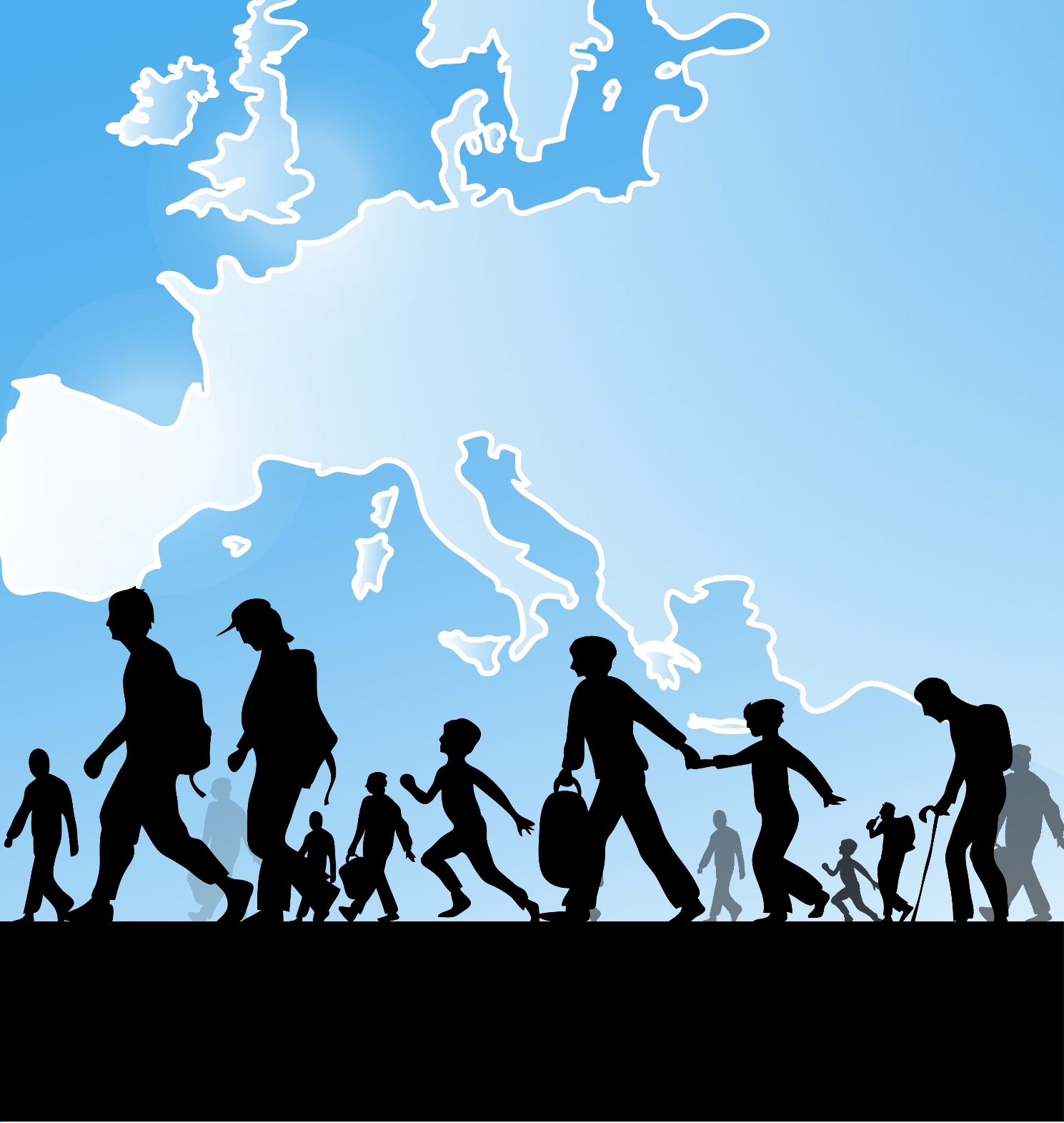 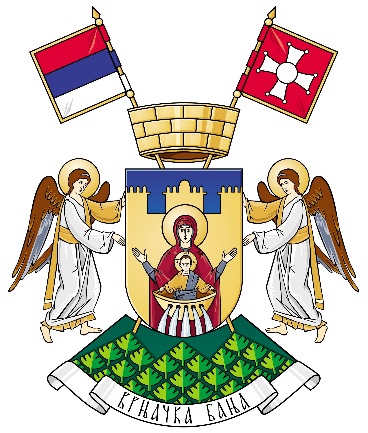 ОПШТИНА ВРЊАЧКА БАЊАOPŠTINA VRNJAČKA BANJAMUNICIPALITY OF VRNJACKA BANJAЛОКАЛНИ АКЦИОНИ ПЛАНЗА УНАПРЕЂЕЊЕ ПОЛОЖАЈА МИГРАНАТАНА ТЕРИТОРИЈИ ОПШТИНЕ ВРЊАЧКА БАЊА2017-2021.Децембар, 2016. годинеСкупштина општине Врњачка Бања на 4. редовној седници одржаној дана 29.9.2016. године, на основу чл. 20. Закона о локалној самоуправи ("Сл. гласник РС", бр. 129/2007 и 83/2014 – др. закон) и члановима 14. и 36. Статута општине Врњачка Бања („Сл. лист општине Врњачка Бања“, бр. 13/14-пречишћен текст и 16/14), доносиОДЛУКУо покретању поступка израде Локалног акционог планаза унапређење положаја избеглих, интерно расељених лица и повратникау општини Врњачка Бања (2017-2020. године)Овом одлуком се приступа поступку израде Локалног акционог плана за унапређење положаја избеглих, интерно расељених лица и повратника по основу Споразума о реадмисији (У даљем тексту: повратника), у општини Врњачка Бања (2017-2020. године). Циљ израде Локалног акционог плана из чл.1. ове Одлуке је унапређење положаја особа која имају статус избеглих, интерно расељених лица и повратника и који ће садржати мере и активности за интеграцију ових лица у локалну заједницу. Задатак Локалног акционог плана из чл.1. ове Одлуке је да се дефинишу циљеви, који ће садржати мере и активности које ће допринети стамбеном збрињавању и економском оснажењу, на који начин ће се омогућути побољшање положаја особа на које се одлука односи. Овим документом ће бити обухваћена и питања миграционе и азилантске политике Републике Србије у локалној заједници. Носиоци израде Локалног акционог плана из чл.1. ове Одлуке су Повереник за избеглице општине Врњачка Бања, Савет за миграције и Одсек за локално економски развој.Ова Одлука ступа на снагу осмог дана од дана објављивања у ''Сл. листу општине Врњачка Бања''. 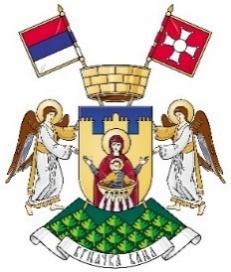 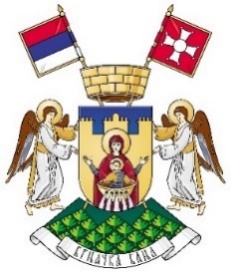 ЛОКАЛНИ АКЦИОНИ ПЛАН ЗА УНАПРЕЂЕЊЕ ПОЛОЖАЈА МИГРАНАТА 2017-2021.РАДНА ГРУПАПОВЕРЕНИК ЗА ИЗБЕГЛИЦЕАлександар МиљаковићПовереник за избеглице општине Врњачка БањаКоординатор радне групеСАВЕТ ЗА УПРАВЉАЊЕ МИГРАЦИЈАМА И ТРАЈНА РЕШЕЊАБобан ЂуровићПредседник општине Врњачка Бања, Председник СаветаАлександар Миљаковић повереник за избеглице општине Врњачка Бања, Секретар СаветаЉиљана Аџић представник Центра за социјални рад, чланДаница Гочанин саветник за запошљавање НСЗ Врњачка Бања, чланСања Дреновакпредседница НВО ОСИ „Сунце“ Врњачка Бања, чланСнежана Гочанинизвршилац на управним пословима из области борачко инвалидске заштите, чланНаташа Стојадиновићпредставник Црвеног крста Врњачка Бања, чланЉубан Баусовацпредседник удружења избеглица на територији општине Врњачка Бања, чланСузана Црноглавацруководилац послова јавних набавки, чланСаша Радисављевићсекретар СО Врњачка Бања, чланОДСЕК ЗА ЛОКАЛНИ ЕКОНОМСКИ РАЗВОЈЈелена БогојевићШеф одсека за локални економски развојНебојша АлимпићКоординатор локалног економског развојаТЕРМИНОЛОГИЈА	7УВОД	8УВОДНА РЕЧ ПРЕДСЕДНИКА ОПШТИНЕ	8ШТА ЈЕ ЛАП ЗА УНАПРЕЂЕЊЕ ПОЛОЖАЈА МИГРАНАТА	9ПРИНЦИПИ НА КОЈИМА СЕ ЗАСНИВА ЛАП	11ЗАХВАЛНОСТ УЧЕСНИЦИМА У ПРОЦЕСУ ЛОКАЛНОГ АКЦИОНОГ ПЛАНИРАЊА	12САЖЕТАК	13ПОГЛАВЉЕ 1	151.	ПРОФИЛ ОПШТИНЕ ВРЊАЧКА БАЊА	151.1.	Профилисање заједнице	151.2.	Географски положај	151.3.	Људски ресурси	161.3.1.	Популациона структура	161.3.2.	Становништво прем старости и полу по попису из 2011. године	171.4.	Етничка  структура	181.5.	Образовна структура становништва	201.6.	Локална самоуправа (администарција)	21ПОГЛАВЉЕ 2	242.	ПОДАЦИ О ИЗБЕГЛИМ, ИРЛ, ПОВРАТНИЦИМА И ЛИЦИМА ИЗ ТРЕЋИХ ЗЕМАЉА	242.1.	Избеглице према Закону о избеглицама	242.2.	Интерно расељена лица (ИРЛ)	252.3.	Повратници по основу Споразума о реадмисији	262.4.	Досадашње активности на територији општине Врњачка Бања у односу на мигранте	272.5.	Реализовани пројекти и пројекти у реализацији	282.6.	Трендови и миграције	32ПОГЛАВЉЕ 3	333.	АНАЛИЗА СИТУАЦИЈЕ И СПОРНА ПИТАЊА ИЗБЕГЛИХ, ИРЛ, ПОВРАТНИКА И ЛИЦА ИЗ ТРЕЋИХ ЗЕМАЉА	333.1.	Преглед документације о ширем радном окружењу	333.1.1.	Правни оквир у области управљања миграцијама	333.1.2.	Стратешки оквир у области управљања миграцијама	343.2.	Анализа стања (SWOT анализа)	353.3.	Анализа заинтересованих страна	373.3.1.	Крајњи корисници/це локалног акционог плана за унапређење положаја миграната су	373.3.2.	Кључни партнери	373.4.	Анализа проблема	39ПОГЛАВЉЕ 4	424.	ЦИЉНЕ ГРУПЕ	424.1.	Критеријуми за избор приоритетних група	424.2.	Приоритетне циљне групе	42ПОГЛАВЉЕ 5	445.	ОПШТИ И ПОСЕБНИ ЦИЉЕВИ	445.1.	Општи циљ	445.2.	Специфични циљеви	44ПОГЛАВЉЕ 6	466. АКТИВНОСТИ – ЗАДАЦИ ЗА РЕАЛИЗАЦИЈУ ЛАП	46Специфични циљ 1	46Специфични циљ 2	47Специфични циљ 3	48Специфични циљ 4	49Специфични циљ 5	50Специфични циљ 6	51Специфични циљ 7	52ПОГЛАВЉЕ 7	547.	РЕСУРСИ / БУЏЕТ	54ПОГЛАВЉЕ 8	558.	АРАНЖМАНИ ЗА ПРИМЕНУ (ИМПЛЕМЕНТАЦИЈА)	55ПОГЛАВЉЕ 9	579.	ПРАЋЕЊЕ И ОЦЕНА УСПЕШНОСТИ (МОНИТОРИНГ И ЕВАЛУАЦИЈА)	57ТЕРМИНОЛОГИЈАРади лакшег разумевања овог документа у наставку издвајамо термине и изразе са њиховим значењима:УВОДУВОДНА РЕЧ ПРЕДСЕДНИКА ОПШТИНЕ	Локални акциони план за унапређење положаја миграната на територији општине Врњачка Бања 2017-2021 израђен је са идејом водиљом да допринесе коначном решењу стамбеног питања ове категорије грађана и њихових породица, путем адекватнијег одређивања и обезбеђивања егзистенционалног минимума, као и да допринесе унапређењу квалитета живота ове категорије становника општине, којима је из више разлога потребна помоћ у задовољавању основних животних потреба које се на други начин не могу задовољити. Израдом овог локалног плана акције створени су услови да се сви проблеми решавају плански у складу са идентификованим потребама корисника на различитим нивоима, на основу доброг познавања и дефинисања приоритетних потреба и постојећих ресурса.	Да би се овај начин рада одржао, разрадио и унапредио, неопходно је развијати капацитете институција и организација које су саставни део система социјалне политике или се баве проблемима од значаја за живот ове категорије становништва. Обзиром на ограничена буџетска средства којима Општина Врњачка Бања располаже, јасно и прецизно су утврђени приоритетни правци деловања, а активности усмерене ка дефинисаним циљним групама и корисницима услуга. Основ за решавање избегличких питања чини партнерство Локалне самоуправе, Повереништва за избеглице, Црвеног крста општине Врњачка Бања, Центра за социјални рад, свих јавних институција, установа и невладиних организација који су се овом приликом на један квалитетно другачији начин окупили на заједничком задатку. Због својих универзалних вредности и користи за ову категорију становника општине, реализација овог акционог плана треба да буде независна од политичких промена, у локалној власти што треба да омогући Општини Врњачка Бања да пронађе праве моделе за решавање бројних проблема избеглица и ИРЛ.		Општина Врњачка Бањаовим документом изражава пуну спремностза реализацију пројеката и планова, који су представљени у специфичним циљевима Локалног акционог плана. Обједињавањем свих релевантних актера у локалној заједници, кроз сталне активности Савета за миграције и трајна решења, створена је могућност за координацију и активно праћење проблема, као и за реализацију циљева Локалног акционог плана. Коначни циљ, коме се приближавамо кроз овај Локални акциони план, а коме општина Врњачка Бања у свом деловању увек тежи, јесу једнаке шансе и могућности и једнака права свих становника који живе или су привремено смештени на њеној територији.Бобан ЂуровићПредседник општине Врњачка БањаШТА ЈЕ ЛАП ЗА УНАПРЕЂЕЊЕ ПОЛОЖАЈА МИГРАНАТА	Локални акциони план за унапређење положаја миграната представља план акције за унапређење положаја избеглица, интерно расељених лица, повратника по основу Споразума о реадмисији, тражилаца азила и миграната у потреби без утврђеног статуса. 	У овом документу под процесом локалног акционог планирања унапређења положаја избеглих,интерно расељених лица (ИРЛ), повратника по споразуму о реадмисији (у даљем тексту: повратници), тражилаца азила и миграната у потреби без утврђеног статуса подразумевамо процес доношења одлука о томе које промене значајне за живот избеглих, интерно расељених лица, повратника, тражилаца азила и миграната у потреби без утврђеног статуса намеравамо да остваримо у свом локалном окружењу у току предвиђеног временског периода. Тај процес се заснива на идентификовању најбољег начина ангажовања капацитета свих социјалних актера у заједници у планирању и примени плана. 	У оквиру овог документа, под избеглим и интерно расељеним лицима подразумевају се сва лица која су била изложена присилном напуштању својих домова и расељавању, због рата на простору бивших југословенских република и бомбардовања Косова и Метохије, укључујући и она лица која су у међувремену стекла статус грађана Републике Србије, али и даље имају нерешене егзистенцијалне проблеме настале у току избегличког статуса. Повратници по основу споразума о реадмисији су сви они грађани Србије који су изгубили или нису имали право боравка у земљама ЕУ.  	Мигранти у потреби без утврђеног статуса су лица која немају регулисан статус на територији Републике Србије, који су ушли из суседних земаља а пореклом су из ратом захваћених подручја Блиског Истока и Африке. У складу са појачаним приливом миграната, Влада Републике Србије је 18. јуна 2015. године основала Радну групу за решавање проблема мешовитих миграционих токова коју чине министри пет ресорних министарстава, укључујући представника Комесаријата за избеглице и миграције. Радна група је формирана са задатком да прaти, анализира и разматра питaњa мeшoвитих мигрaциoних тoкoвa у Рeпублици Србиjи сa пoсeбним oсвртoм нa прoблeмe у oвoj oблaсти, дaje aнaлизe стaњa и прeдлoгe мeрa зa рeшaвaњe уoчeних прoблeмa и усклaђивaњe стaвoвa нaдлeжних држaвних oргaнa и других oргaнизaциja и институциja кoje сe бaвe питaњeм мeшoвитих мигрaциoних тoкoвa.	Локални акциони план за унапређење положаја миграната посматрамо као резултат процеса планирања или планску одлуку којом су дефинисани основни начини остваривања циљева развоја ове области живота локалне заједнице.Имајући у виду велику флуктуацију миграната у потреби чији статус није решен, потребно је да се предузму мере у складу са одлукама које донесу надлежне институције и Радна група. 	Локални акциони план за унапређење положаја миграната доноси се на период од пет година. Процес његове израде заснивао се на интерактивном приступу чије су основне методолошке карактеристике да је:Локални – спроведен је у локалној заједници и уважава локалне специфичности,Партиципативан – укључио је различите битне актере процеса друштвено организоване подршке избеглим, интерно расељеним, повратницима и мигрантима у локалној заједници,Утемељен на реалним околностима, расположивим ресурсима и потребама унапређења положаја избеглих, интерно расељених, повратника и миграната,Прилагођен ситуацији у локалној заједници, актерима и позитивној промени којој се тежи,Користи савремене методе планирања и анализе свих важних елемената потребних за доношење одлука,Подстиче одговоран однос различитих друштвених актера у локалној заједници.	За потребе процеса прикупљања и анализе основних податка о положају миграната у општини Врњачка Бања, коришћени су следећи извори: резултати анкете са потенцијалним корисницима и састанци са локалним актерима, статистички подаци укључујући податке пописа из 2011.године, различити извештаји и документи као што су подаци Комесаријата за избеглице и миграције Републике Србије, Повереништва за избеглице и миграције у општини Врњачка Бања, Црвеног крста, локалних невладиних организација удружења, извештаји Министарства унутрашњих послова и Комесаријата за избеглице и миграције као и подаци са терена доступни Повереништву за избеглице и миграције и Савету за управљање миграцијама и трајна решења. Процес израде Плана спроведен је у четвртом кварталу 2016. године. 	У складу са Чланом 12. Закона о управљању миграцијама формиран је локални савет за управљање миграцијама (у даљем тексту: Савет за миграције) ради обављања саветодавних послова у вези са управљањем миграцијама на територији општине Врњачка Бања. Савет за миграције чине представници/це локалне самоуправе као носиоци процеса и формални доносиоци овог документа, укључујући повереника за избеглице и   институције система које се на локалном нивоу баве питањима миграција. 	Улога и надлежност Савета је да:прати и извештава Комесаријат за избеглице и миграције Републике Србије као и органе управљања Општине о миграционим кретањима на територији Општине;предлаже програме, мере и планове активности ради ефикасног управљања миграцијама;координира радом органа на локалном нивоу чији је рад значајан за област управљања миграцијама;пружа податке од значаја за израду стратешких докумената из области миграција, размењује информације и учествује на састанцима од значаја за процес планирања;активно учествује у изради и иновирању Локалног акционог плана, дефинише коначни текст документа и предлаже га органима управљања на усвајање;обезбеди потребне податке непосредно од циљних група и социјалних актера у систему подршке избеглим, интерно расељеним лицима, повратника и  миграната;примењује усвојене методе планирања током процеса планирања;дефинише циљеве, правце развоја и сарађује са различитим релевантним локалним и републичким актерима;планира праћење и оцењивање успешности примене Локалног акционог плана;унапређује сопствене капацитете за планирање кроз одговарајуће обуке;предузима друге послове у области управљања миграцијама на територији општине у складу са Законом о управљању миграцијама.ПРИНЦИПИ НА КОЈИМА СЕ ЗАСНИВА ЛАП	За потребе процеса, прикупљање и анализу основних податка о положају и потребама избеглих и интерно расељених лица у Општини Врњачка Бања, коришћени су следећи извори: статистички подаци, различити извештаји и документи, подаци Комесаријата за избеглице Републике Србије, Повереника за избеглице Општине Врњачка Бања, државних и општинских установа и организација, локалних невладиних организација итд. Процес израде Плана спроведен је у периоду октобар-децембар 2016. године.ЗАХВАЛНОСТ УЧЕСНИЦИМА У ПРОЦЕСУ ЛОКАЛНОГ АКЦИОНОГ ПЛАНИРАЊАУ циљу израде Локалног акционог плана за унапређење положаја миграната, Савет за миграције и трајна решења био је носилац процеса и предлагач овог документа. Израда Локалног акционог плана урађена је уз стручну помоћ и подршку Комесаријата за избеглице и миграције а у оквиру пројекта “Јачање капацитета и пружање помоћи у решавању избегличке кризе”. Пројекат “Јачање капацитета и пружање помоћи у решавању избегличке кризе” финансира Амбасада Данске у Србији а спроводи Danish Refugee Council Serbia / Дански савет за избеглице у сарадњи са Комесаријатом за избеглице и миграције Републике Србиje. Општи циљ пројекта је подршка Републици Србији у јачању капацитета за управљање миграцијама. Улога Савета за миграције општине Врњачка Бања била је да:обезбеди потребне податке непосредно од циљних група и социјалних актера у систему подршке свим категоријама; размењује информације и учествује на састанцима од значаја за процес планирања; сарађује са члановима пројектног тима у изради ЛАПа и ажурно доставља све податке од значаја за документ;примењује усвојене методе планирања током процеса планирања; дефинише циљеве, правце развоја и сарађује са различитим релевантним локалним и републичким актерима; планира праћења и оцењивања успешности примене локалног акционог плана; Захваљујемо се свим члановима Савета за миграције, Комесаријату за избеглице и миграције Републике Србије и Одсеку за локални економски развој на стручној подршци у изради документа као и Данском савету за избеглице на учешћу и подршци у процесу планирања и израде ЛАП-а. САЖЕТАК„Локални акциони план за унапређење положаја миграната на територији општине Врњачка Бања 2017-2021.“ је стратешки документ општине Врњачка Бања којим су утврђене потребе наведених категорија лица и предвиђене мере и активности у циљу унапређења њиховог положаја. Уједно је омогућено и успостављање снажних веза између локалне власти и републичких органа који се баве проблематиком наведених група.Овај локални акциони план је усклађен са циљевима Националне стратегије за решавање питања избеглица и интерно расељених лица за период од 2015. до 2020. године, као и Стратегије одрживог развоја 2013-2023. године. Њиме се дефинишу циљеви и приоритети и утврђују мере које ће се реализовати како би се достигли постављени циљеви и омогућило одрживо побољшавање услова живота и могућности за интеграцију избеглих, интерно расељених и повратника у локалну заједницу. У изради овог документа и дефинисању циљева и приоритета учествовали су: социјални партнери, релевантне институције и остале заинтересоване стране.Општи циљ Локалног акционог плана је:„Јачање капацитета локалне самоуправе за решавање проблема миграната, промовисање толеранције према тражиоцима азила и мигрантима у потреби, а без утврђеног статуса, као и побољшавање социо-материјалног положаја избеглих, интерно расељених лица и повратника по Споразуму о реадмисији на територији општине Врњачка Бања решавањем њихових стамбених потреба и подстицањем економски одрживих решења.“Специфични циљеви овог плана су:У периоду од 2017. до 2021. године економски оснажити најмање 250 породица избеглих, интерно расељених лицаи повратника по основу споразума о реадмисији кроз програме доходовних активности;У периоду од 2017. до 2021. године трајно решити стамбено питање за најмање 120 породица избеглих, интерно расељених лица и повратника по споразуму о реадмисији доделом грантова у грађевинском материјалу за завршетак започете градње, или адаптацију неусловног стамбеног простора;У периоду од 2017. до 2021. године трајно решити стамбено питање за најмање 55 породица избеглих, интерно расељених лица и повратника по споразуму о реадмисији откупом домаћинстава с окућницом;У периоду од 2017. до 2021. године трајно решити стамбено питање за најмање 32 породице избеглих, доделом станова за закуп, односно откуп;У периоду од 2017. до 2021. године трајно решити стамбено питање за најмање 8 породица избеглих, доделом станова за становање у социјално заштићеним условима;У периоду од 2017. до 2021. године трајно решити стамбено питање за најмање 6 породица избеглих, интерно расељених лица и повратника по споразуму о реадмисији изградњом монтажних кућа;У периоду од 2017. године до 2020. године реализовати 2 циклуса преквалификације и доквалификације за најмање 40 незапослених радно способних избеглих лица, ИРЛ и повратника по споразуму о реадмисији, у директној сарадњи са Националном службом за запошљавање.У периоду од 2017. до 2021. године створити услове за јачање толеранције и разумевање потреба избеглих, интерно расељених, повратника по основу споразума о реадмисији, тражилаца азила и миграната у потреби без утврђеног статуса унапређењем квалитета живота у локалној заједници побољшањем комуналних услуга, опремањем простора за здравствене, едукативне, културно- уметничке и друге услуге, опремањем дечијих и спортских игралишта;У периоду од 2017. до 2021. године омогућити јачање капацитета институција локалне самоуправе у управљању миграцијама кроз обуку кадрова за израду пројектних предлога у циљу обезбеђивања средстава намењених мигрантима.ПОГЛАВЉЕ 1ПРОФИЛ ОПШТИНЕ ВРЊАЧКА БАЊАПрофилисање заједницеПрофил заједнице је настао као потреба за прикупљањем и обједињавањем економских показатеља и осталих значајних података у један документ који ће служити, како као полазна тачка за израду ЛАП-а општине Врњачка Бања, тако и за даље кораке у унапређивању квалитета живота у општини Врњачка Бања избеглих, ИРЛ, повратника и лица из трећих земаља.  Приликом прикупљања и припреме квантитативних података коришћени су подаци који су преузети са сајта Завода за статистику (www.statserb.gov.rs), општинске документације, са сајтова Националне службе за запошљавање (www.nsz.gov.rs), и локалнеканцеларије Националне службе за запошљавање, филијале у Врњачкој Бањи, Републичког хидрометеоролошког завода Србије (www.hidmet.gov.rs) и са сајтова надлежних министарстава. Такође су коришћени и подаци из општинских стратешких докумената: Стратегије одрживог развоја општине Врњачка Бања 2013-2023, Општинске стратегије социјалне заштите, Акционог плана за младе, важећих урбанистичких плановаи Просторног плана општине Врњачка Бања. Географски положајВрњачка Бања, туристичко место прве категорије, центар интeгрaлнe туристичкe рeгиje, налази се у централном делу Републике Србије на 43˚37' северне географске ширине, 20˚53' источне географске дужине, на око 200km јужно од Београда. Простире се  долином Зaпaднe Moрaвe, сeвeрним пaдинaмa Гoчa (1.147 мнв), и налази у зaлeђу jужних oбрoнaкa Глeдићких плaнинa (Црни врх 819 мнв, Пaлeж 853 мнв), Koпaoникa (2.017 м), Жeљинa (1.785 m) и Стoлoвa (1.376 m). Нa прoстoру oд 239 km2, у 14 нaсeљa, пo пoпису из 2002. гoдинe, живи 26.492 стaнoвникa (Према прелиминарним подацима пописа из 2011. године у Врњачкој Бањи живи 27.332 становника). Према званичним подацима из 2014. gодине, општина Врњачка Бања има 26.948 становника.Oбухвaтajући прoстoр срeдњeг пoљa Зaпaднoг пoмoрaвљa, oпштинa Врњaчкa Бaњa сe нaлaзи нa инфрaструктурнoм кoридoру Kрaљeвo - Kрушeвaц. Прoстoрнo, oпштинa Врњaчкa Бaњa припaдa групи мaњих oпштинa у Србиjи. У нeпoсрeднoм je тeритoриjaлнoм кoнтaкту сa oпштинaмa Kрaљeвo, Tрстeник и Aлeксaндрoвaц, сa кojимa je инфрaструктурнo вeoмa дoбрo пoвeзaнa. Maгистрaлним жeлeзничким и путним прaвцeм пoвeзaнa je прeкo Kрaљeвa и Kрушeвцa сa свим oстaлим пoдручjимa у Србиjи, a путeм прeкo Гoчa и нeпoсрeднo сa Aлeксaндрoвцeм. Рeљeф je мeшoвитoг рaвничaрскoг и брдскo-плaнинскoг кaрaктeрa. Прoсeчнa нaдмoрскa висинa Врњaчкe Бaњe je 230 мнв. Минерални извoри Бaњe лeжe нa 255 мнв. У oртoгрaфскoм пoглeду нajинтeрeсaнтниjи je Бoрjaк шумски кoмплeкс, сa изрaжeним свим eкспoзициjaмa, зaрaвњeним грeбeнимa и стрмим пaдинaмa прeмa вoдoтoцимa.Људски ресурсиПопулациона структураKрeтaње стaнoвништвa нa пoдручjу oпштинe Врњачка Бања, пoрeд aпсoлутнoг смањења стaнoвништвa, кaрaктeришу три oснoвнe дeтeрминaнтe: механички прилив, негативни природни прираштај и демографско пражњење брдско-планинског подручја.	Пeриoд oд 1948. гoдинe дo 2012. године кaрaктeрише позитиван трeнд (сa 15.916 у 1948. гoдини број стaнoвника на подручју општине Врњачка Бања сe повећао на 27.527 у 2012. години). Mеђутим, у пoслeдњим дeкaдaмa 1971-1981. и 1991-2012. гoдинe oпштинa Врњачка Бања бележи смањење стопе прираста укупнoг стaнoвништвa (12,1 и 4,3 нa 1.000 стaнoвникa). Такође, вредности ланчаних индекса опадају (са 116,6 у 1971. на 99,3,4 у 2014. години). Последње две године по први пут се бележи и апсолутни пад броја становника са 27.527 у 2012. години на 26.948 у 2014. години.	Подручје општине Врњачка Бања обухвата општински центар Врњачка Бања и 13 сеоских насеља, тако да становништво према урбано-руралној структури чини 37,3% градског и 62,7% сеоског становништва. Упоредни преглед пораста – пада броја становника на територији Општине Врњачка Бања у периоду 1948-2014Становништво прем старости и полу по попису из 2011. годинеПромене у броју становника по појединим старосним групама указују на процес старења становништва, па се тако контигент старог становништва изнад 65 година у посматраном периоду повећао за око 54%. Посматрајући становништво по великим старосним групама, закључак је да се иначе ниско учешће младог становништва и даље смањује. У складу с тим може се рећи да на 100 становника узраста до 15 година долази 115 становника старијих од 65 година.Пад наталитета и старење становништва су изазвали и промене у полној структури чија је основна одлика смањење удела мушког у укупном становништву (коефицијент феминитета 107).Промене у броју становника по појединим старосним групама у међупописном периоду 1991-2001. указују на процес старења становништва, па се тако контингент старог становништва изнад 65 година у посматраном периоду повећао за око 54%. Посматрајући становништво по великим старосним групама, закључак је да се иначе ниско учешће младог становништва и даље смањује. У складу с тим може се рећи да на 100 становника узраста до 15 година долази 115 становника старијих од 65 година. Доминантан број становника спада у категорију радно способног становништва, што се може узети у обзир као значајан развојни потенцијал. Пад наталитета и старење становништва су изазвали и промене у полној структури чија је основна одлика смањење удела мушког у укупном становништву (коефицијент феминитета 107).Етничка  структураОпштина Врњачка Бања настоји да поправи своју демографску структуру сетом мера које се односе на породице са децом, новорођену децу, породиље и вантелесну оплодњу. По одлуци о финансијској подршци породици са децом на територији општине Врњачка Бања породице остварују права по основу новорођене деце на износ од 20.000,00 динара једнократно (153 обрађена захтева у 2016. години), право на финансијску помоћ породице породиље без сталног запослења у износу од 3.000,00 динара на месечном нивоу (50 обрађених захтева у 2016. години), право на субвенционисање трошкова вантелесне оплодње до износа од 1/3 пуног износа ове услуге, односно до износа 2 просечне месечне зараде на територији општине Врњачка Бања утврђене у претходној години (4 захтева обрађено у 2016. години). Образовна структура становништваСтановништво старо 15 и више година према полу, школској спреми и писмености, по попису из 2011. годинеСтановништво старо 15 и више година према полу, школској спреми и писмености, по попису из 2011. годинеОбразовна структура становништва  има посебан значај у демографским истраживањима, с обзиром на утицај који има на природно и миграционо кретање становништва. У образовној структури становништва старог 15 и више година на подручју Врњачке Бање (2002. године), завршена средња школа је најчешћи вид образовања код оба пола (43% становника), на другом месту је основно образовање (23% углавном старијег слоја становништва), док је 12% (2.705) становништва општине са вишом и високом стручном спремом.Значајно је напоменути да је скоро 50% становништва општине на нивоу основног и нижег образовања, што неспорно захтева веће ангажовање на образовању становништва кроз доквалификацију, преквалификацију и програме перманентног образовања. 	Иако је забележен тренд смањења броја неписмених у последњих 20 година и даље је присутaн знaчajaн прoцeнaт нeписмeнoг стaнoвништвa (778 стaнoвника), пoсeбнo жeнскoг стaнoвништвa (5,37% становништва старог 10 и више година). У 2012. години се бележи смањење броја неписменог становништва на 654 са 778 колико је било 2002. године. Иако је забележено смањење,  још увек је висок проценат неписмености, поготово жена. Од укупног броја неписменог становништва, проценат женског неписменог становништва 2011. године износи 87,76%. Локална самоуправа (администарција)Општина Врњачка Бања (у даљем тексту Општина) је основна територијална јединица у којој грађани остварују локалну самоуправу у складу са Уставом. Територију општине чине подручја насељених места, односно катастарских општина које улазе у њен састав и то:реглед насељених места са припадајућим катастарским општинама општине Врњачка БањаОпштина има својство правног лица и представља је председник општине. Седиште Општине је у Врњачкој Бањи, ул. Крушевачка бр. 17. Органи Општине су: Скупштина општине, Председник општине и Општинско веће. Ради остваривања послова из надлежности општине образована је Општинска управа. Посебним актом се одређују унутрашње организационе јединице Општинске управе у складу са најбољим праксом, а ради ефикасног рада органа.Организациона структура локалне самоуправе општине Врњачка БањаПОГЛАВЉЕ 2ПОДАЦИ О ИЗБЕГЛИМ, ИРЛ, ПОВРАТНИЦИМА И ЛИЦИМА ИЗ ТРЕЋИХ ЗЕМАЉАИзбеглице према Закону о избеглицама	Током грађанског рата на просторима бивше Југославије, Србија је примила велики број избеглица из бивших југословенских република, већином српског становништва из Босне и Херцеговине и Хрватске. Највећи број избеглих лица из Босне и Херцеговине дошао је у Србију током 1992. године, док је већина избеглица из Хрватске потражила уточиште у Србији у августу 1995. године, након што је хрватска војска (војним операцијама Бљесак и Олуја у мају и августу) повратила територије које су држале српске снаге. Максималан број избеглих лица регистрован је Пописом избеглица 1996. у Србији, када је забележено 617.728 лица, од чега 537.937 избеглица и 79.791 ратом угрожено лице, које према међународним нормама нема право на избеглички статус.	Лица са статусом избеглице 2011. чинила су свега 12% од максимално забележеног броја избеглица у Србији 1996. Смањење броја лица са статусом избеглице у Србији резултат је натурализације, повратка у земље порекла, пресељења у треће земље, али и деловања морталитета у избегличкој популацији. Преко 60% избеглица, према Попису избеглих лица 2001, определило се да жели да реши свој статус кроз интеграцију (УНХЦР, КИРС, 2002). Услед потребе за интеграцијом, највећи број избеглица је укинуо избеглички статус ради издавања докумената Републике Србије. Од 617 728 избеглица, регистрованих на Попису из 1996. године, „више од 200 000 лица стекло је држављанство Републике Србије, што представља највећи процес интеграције у Европи‘‘ (Влада Републике Србије, 2009, 26). Овај процес одвијао се од почетка 2001, када су створене законске могућности за поједностављено добијање држављанства за избеглице (усвајање амандмана на Закон о југословенском држављанству). Међутим, одређени број избеглица по стицању држављанства Србије није поднео захтев за издавање личне карте (за коју је услов укидање избегличког статуса), задржавши избегличку легитимацију као вид животне стратегије. Као неки од разлога зашто један број избеглица истрајава у намери да остане у овом статусу наводе се осећај сигурности који им овај међународни статус пружа и страх од губитка смештаја који је наменски за ибеглице (Српски савет за избеглице, 2006). Да избеглице одлажу захтеве за држављанством државе пријема и укидање избегличког статуса како не би изгубили одређене бенефиције, показано је и на примеру Јерменије (Ghazaryan, 2001).	У 2015. години у Републици Србији живело је 35.295 избеглица. Највећи број избеглица је из Хрватске (25.962). У периоду између 2014. и 2015. године избегличка популација смањена је за 8.468 лица (25.962 из Хрватске, 9.287 из БиХ и 45 лица из Словеније).Избегличка популација у Републици Србији према држави пореклаПодаци о старосној структури указују на значајну заступљеност старијих старосних кохорти, 50% лица је старија од 65 година. Избегличка популација у Републици Србији према старости, 2015. година		По подацима Комесаријата, од укупног броја избеглица у 2015. години, највећи број избеглица живи у Београдском округу (9.098), затим у Јужно-Бачком (5.983), Сремском (5.359), Западно-Бачком округу (2.410) и Мачванском (2.339).		Према подацима Повереништва за избегла и интерно расељена лица,  на територији општине Врњачка Бања на дан 19.06.2016. године укупно је регистровано 70 избеглих лица са потврђеним избегличким статусом.У периоду од 1992. године до 2004. године постојала су 3 колективна центара у којима је било смештено близу 700 избеглих лица  из Хрватске и Босне и Херцеговине. Наведени центри су сукцесивно гашени закључно са 2004. године. Обзиром да није вођена прецизна евиденција о кретању тих лица у том периоду, тренутно се располаже податком да нерешено трајно стамбено решење има око 100 породица. Око 60% особа које су добиле држављанство Србије су остале на територији општине Врњачка Бања.Интерно расељена лица (ИРЛ)	Након бомбардовања, односно окончања НАТО акције у тада Савезној Републици Југославији 1999 године и стационирања међународних снага на Косову и Метохији, са овог подручја је, према Регистрацији расељених лица , само у 2000. години расељено чак 187.129 лица. У овом егзодусу становништва, у складу са међународним критеријумима, лица која су расељена са Косова и Метохије немају статус избеглица већ расељених лица – они су држављани Републике Србије и расељени су у оквиру њене територије.	Расељавање са Косова и Метохије пре 1999. године било је спорадично, о чему сведочи податак да је у том периоду регистровано свега 449 расељених лица. Због наведених догађаја, 1999. година је била ударна, посебно њен други квартал, када су регистрована 125.653 расељена лица, или 67,2%. Такође је значајан и трећи квартал када су регистрована 35.532 расељена лица, или 18,9%. У четвртом кварталу, као и 2000. години (до завршетка регистрације расељених лица у априлу 2000. године)расељавање са Косова иМетохије јењава, али се још увек одвија. У ова два интервала расељено је 9.119, односно 11.115 лица, што заједно чини 11%.	У 2015. години у Републици Србији живи 203.140 лица расељених са АП Косова и Метохије. На територији Београда живи 58.220 интерно расељених лица. Што се осталог дела Републике Србије тиче, највећа заступљеност интерно расељених лица је у Рашком, Шумадијском, Нишавском и Топличком округу.Највеће оптерећење у односу на број становника имају општине Куршумлија 2.608, Краљево 1.452, Врњачка Бања 1.236, Бујановац 874, Прокупље 863 и Младеновац 849 расељених лица на 10.000 становника. У погледу етничке структуре, најбројнији међу расељеним лицима су Срби, а затим Роми, док Горанци, Бошњаци/Муслимани, Црногорци и остали чине мањински део популације.	Према подацима Повереништва за избегла и интерно расељена лица,  на територији општине Врњачка Бања на дан 19.06.2016. године укупно је регистровано 3.643 интерно расељених лица са простора Косова и Метохије. Највећи број интерно расељених лица станује у изнајмљеним становима или кућама у  приватном смештају или имају сопствене стамбене објекте. Око 60% особа које су добиле држављанство Србије су остале на територији општине Врњачка Бања. Повереништво ради на изради базе података о старосној, полној и образовној структури тих лица у Општини.Становништво према миграторним обележјима, по општинама/градовимаПрисилни мигранти према Попису 2011. и промене у бројности између два пописаПовратници по основу Споразума о реадмисији	Уврштавањем Републике Србије на листу такозваних безбедних земаља, питање реадмисије је последњих година добило на политичком значају. Истовремено, Република Србија се налази на првом месту на листи земаља порекла тражилаца азила у Западној Европи. Оваква ситуација, на основу споразума о реадмисији, отвара могућност повратка више од 100.000 лица. Прихват ових лица захтева да се хитно сагледају питања која се тичу начина обезбеђивања ефикасне и квалитетне заштите повратника. Велико ограничење приликом истраживања потреба и уобличавања препорука за реинтеграцију повратника је непостојање прецизних података о броју и структури повратника. Недостатак података представља проблем за непристрасну оцену о угрожености повратника и за процену броја и структуре посебно рањивих група. Министарство надлежно за унутрашње послове води евиденцију само о процесу враћања лица чији повратак је био претходно најављен од стране иностраних органа. Неке организације, као што је Међународна организација за миграције (IOM), која спроводи програм једнократне новчане помоћи повратницима, имају сопствене, али непотпуне податке.Према проценама Савета Европе, из земаља Европске уније биће враћено између 50.000 и 100.000 људи, међу којима је највећи број Рома, и то највише из Немачке. Посебно се указује на чињеницу да се питање повратка Рома, који чине доминантан број повратника, не може разматрати одвојено од решавања њиховог укупног положаја у Републици Србији.	Од потписивања Споразума о реадмисији с ЕУ 2007. године, у Врњачку Бању се, према постојећим евиденцијама, вратило 74 држављана Србије који нису имали, или су изгубили основ боравка. Од тога броја, Канцеларији за реадмисију на београдском аеродрому се јавило 15 особа, а кроз програме организованог повратка које је IOM раније спроводио, вратило се 59 особа. Обзиром да не постоје систематски и ажурирани подаци о овој популацији, постоји могућност да је број повратника знатно већи. Повереништво ради на изради базе података о старосној, полној и образовној структури тих лица у Општини.Досадашње активности на територији општине Врњачка Бања у односу на мигранте	Општина Врњачка Бања се брине о избеглим, интерно расељеним лицима и повратницима на законом прописан начин и преко институција које су за то надлежне, а то су: Повереништво за избеглице и миграције општине Врњачка Бања које води административне и друге послове, Црвени крст , Центар за социјални рад – Одељење Врњачка Бања, здравствене службе, просветне службе и НВО. 	Црвени крст и активности у збрињавању избеглица   - навести најзначајнијеПовереништво свој рад у целости заснива на законским прописима, међународним конвенцијама и инструкцијама и упутствима Комесаријата за избеглице и миграције. Повереништво има дугогодишње искуство и знања у овој области и директно се бави решавањем многих проблема ових људи, како административних, тако и личних. Основни послови Повереништва су послови на изради предлога решења о признавању и укидању избегличког статуса, евиденција промене адреса боравка, припремање предмета за израду нових избегличких легитимација и дупликата изгубљених или уништених, израда прелога закључака о исправци грешака у личним подацима, упис и евиденција лица расељених са КиМ и све промене везане за њихов статус, издавање разних потврда и уверења. Повереништво је по инструкцијама Комесаријата организовало  и спроводило све пописе избеглица и интерно расељених лица као и регистрацију за бирачке спискове, па чак и учествовало у самом спровођењу избора. У свим својим активностима Повереништво је имало подршку и помоћ локалне самоуправе.Повереништво за избеглице у пружању што комплетније и ефикасније помоћи корисницима активно сарађује са највише са општинском организацијом Црвеног крста – Врњачка Бања и Центром за социјални рад.Центар за социјални рад – Одељење Врњачка Бања, поступајући по Закону о социјалној заштити и социјалној сигурности и на лични захтев странке  је избеглим, интерно расељеним лицима и повратницима омогућио коришћење следећих права:Смештај у установе социјалне заштите Породично обезбеђењеЈеднократна новчана помоћПривремена новчана помоћНакнадни упис личног имена		Реализовани пројекти и пројекти у реализацијиУ периоду реализације претходног ЛАП-а, у општини Врњачка Бања спроведени су или су току следећи пројекти:За тадашње услове, претходни Локални акциони план за период 2013-2016. године се показао као изузетно користан алат и путоказ за усмеравање активности повереништва у циљу унапређења положаја миграната на територији општине Врњачка Бања. Нови акциони план ће се циљевима и активностима надовезати на претходни и акценат ће бити стављен на избегла лица у смислу да до краја временског периода на који се односи нови акциони план, сва избегла лица имају имају решено стамбено питање.Трендови и миграције	Од евидентираних лица у избегличкој популацији известан број избеглих лица се успешно интегрисао, услед дужине миграцијског стажа, образовања и других околности. Општина Врњачка Бања је представљала примамљиву дестинацију за ову популацију те се велики број лица настанио. Број лица која су укинула статус ради регулисања пребивалишта износи близу 200 у протеклих 4 године. Унутар избегличке и расељеничке популације миграције трају и данас у погледу промене места боравка како у Општини тако и на територији целе Републике Србије. Евидентиран је податак да је са територије отишло 5  избеглих и  близу 50 ИРЛ, а дошло око 80 ИРЛ (тачним подацима повереништво ће располагати по формирању базе података на којој се ради). Напомиње се да се изнете бројке односе само на промене регистроване у Повереништву не представљају потпун и до краја поуздан податак. Податак о умрлим лицима са избегличким статусом, која су преминула на територији општине/града, такође није могуће установити тачно, пошто родбина преминулих лица не одјављује избегличке легитимације надлежном органу, те се иста воде још као живи.Највећи проблем је радни ангажман појединих припадника избегличке и расељеничке популације, као  и повратника по Споразуму о реадмисији. За поједине је евидентан и проблем необразовања,  језичка баријера, непоседовање личних докумената и сл. Почетком септембра 2015. године, Влада Републике Србије је усвојила План реаговања у случају повећаног прилива миграната са проценом потреба. План реаговања дефинише мере, активности, људске, финансијске и друге ресурсе неопходне за пружање ургентног смештаја мигрантима и неометаног приступа њиховим правима. План дефинише и обавезе и улогу јединица локалне самоуправе у смислу управљања мешовитим миграцијама на својој територији. ПОГЛАВЉЕ 3АНАЛИЗА СИТУАЦИЈЕ И СПОРНА ПИТАЊА ИЗБЕГЛИХ, ИРЛ, ПОВРАТНИКА И ЛИЦА ИЗ ТРЕЋИХ ЗЕМАЉААнализа контекста или радног окружења, спроведена у сврху прикупљања потребних информација за израду овог локалног плана акције, обухватила је четири врсте квалитативних анализа: Преглед документације о ширем радном окружењу, Анализу стања (SWОТ), Анализу заинтересованих страна и Анализу проблема.Преглед документације о ширем радном окружењуПравни оквир у области управљања миграцијамаМеђународно миграционо право обухвата правила међународног права који се односе на мигранте. Обзиром да на међународном плану не постоји скуп норми које се односе директно на мигранте, примењују се одредбе различитих међународних уговора. Република Србија је ратификовала следеће међународне уговоре који се посредно или непосредно односе на мигранте:Међународни пакт о грађанским и политичким правима;Међународни пакт о економским, социјалним и културним правима;Конвенција о статусу избеглица и Протокол о статусу избеглица;Конвенција о правном положају лица без држављанства;Међународна конвенција о укидању свих облика расне дискриминације;Конвенција о правима детета;Конвенција о правима особа са инвалидитетом;Конвенција Савета Европе о борби против трговине људима;Европска конвенција о људским правима-регионални инструмент;Када говоримо о домаћем законодавству посматрану област налазимо обухваћену у следећим правним актима:Устав Републике Србије;Закон о министарствима;Закон о управљању миграцијама;   Закон о азилу;Закон о избеглицама;Закон о странцима;Кривични законик;Закон о заштити државне границе;Закон о забрани дискриминације;Закон о запошљавању странаца;Закон о основама система образовања и васпитања;Закон о основној школи и Закон о средњој школи;Закон о здравственој заштити;Закон о здравственом осигурању;Закон о социјалној заштити;Уредба о утврђивању Програма подстицаја за спровођење мера и активности неопходних за достизање утврђених циљева из области управљања миграцијама у јединицама локалне самоуправе за 2016. годину;Уредба о мерилима за утврђивање приоритета за смештај лица којима је признато право на уточисте или додељена супсидијарна заштита и условима коришћења стамбеног простора за привремени смештај;Стратешки оквир у области управљања миграцијамаПреглед документацијео радном окружењу обухватио је неколико кључних националних стратешких докуманата релевантних за ову област и реализоване и актуелне пројекте и програме намењене избеглим и ИРЛ у Општини Врњачка Бања.Национални стратешки документи од значаја за питања избеглих, ИРЛ и повратника су:	Национални програм интеграције Републике Србије у Европску унију;Стратегија за управљање миграцијама;Стратегија супротстављања илегалним миграцијама у Републици Србији....Стратегија реинтеграције повратника по основу споразума о реадмисији;Национална стратегија за решавање питања избеглица и интерно расељених лица за период од 2016. до 2020. године;Стратегија интегрисаног управљања границом у Републици Србији;Стратегија борбе против трговине људима у Републици Србији;Национална стратегија за борбу против организованог криминала;Стратегија за унапређење положаја Рома у Републици Србији;Стратегија одрживог опстанка и повратка на Косово и Метохију;Стратегија јавног здравља Републике Србије;Национална стратегија одрживог развоја;Национална стратегија за младе;Национална стратегија запошљавања за период 2011-2020. године;Стратегија очувања и јачања односа матичне државе и дијаспоре и матичне државе и Срба у региону;Локална стратешка документа која представљају оквир за помоћ угроженим социјалним групама, па тако и и избеглим, ИРЛ и повратницима  су:Стратегија одрживог развоја општине Врњачка Бања 2013-2023;Локални акциони план за младе 2016-2020;Годишњи локални акциони планови за запошљавање.Локални акциони план за унапређење положаја избеглих и интерно расељених лица у општини Врњачка Бања за период 2013- 2016. годинеАнализа стања (SWOT анализа)Као квалитативна допуна статистичкој анализи користи се техника  SWOT анализе (SWOT je акроним енглеских речи: strenghts – снаге, weaknesses – слабости, opportunities – шансе, threats – опасности).По овом моделу, све прикупљене информације о стању на тржишту рада и перспективама у интерном и екстерном економском и социјалном окружењу класификују се у оквиру четири категорије: снаге, слабости, шансе и опасности. Анализа служи за откривање унутрашњих и спољних фактора који имају позитивни или негативни утицај на остварење циља – повећање запошљавања. Анализа унутрашњих фактора подразумева њихову класификацију на снаге и слабости које смо препознали код себе (јединица посматрања). Анализа екстерних фактора подразумева њихову класификацију на шансе или опасности које долазе, односно прете из окружења у којем јединица посматрања постоји и послује.Циљ примене SWOT анализе,  осим јасног сагледавања ситуације, јесте и да се повежу интерне карактеристике локалне средине и утицаји који долазе из њеног окружења. Снаге би требало усмерити на искоришћавање шанси или минимизирање  опасности. С друге стране, откривене слабости потребно је минимизирати како би се искористиле шансе или предупредиле опасности које долазе из окружења. Модел за SWOT анализу  нивоа ризика на тржишту рада је посебно разрађена матрица намењена анализи ситуације у вези са проблемом незапослености са којим се суочава локална заједница. Циљ попуњавања ове матрице јесте да укаже на постојање снага, слабости, шанси и опасности по повећање запослености или одржавање стања високе незапослености у локалној заједници.Могуће су четири алтернативне стратегије:повезивање снага и шанси, тако што ћете препознате снаге употребити како бисте искористили очекиване шансе (S-O стратегија);повезивање снага и опасности, тако што ћете препознате снаге употребити како бисте умањили опасности које вам прете из окружења (S-T стратегија);повезивање слабости и шанси, тако што ћете препознате  слабости настојати да поправите како бисте искористили потенцијалне шансе (W-O); иповезивање слабости и опасности, тако што ћете препознате слабости настојати да исправите како бисте спремно дочекали могућа нежељена дешавања у окружењу (W-T).Опредељење Локалног акционог плана за избегла, ИРЛ, повратнике и лица из трећих земаља општине Врњачка Бања 2017-2020 је комбинована стратегија SO (max- max) - WO (min-max)SO (max- max) засновано на максималном искоришћавању снага Општине под повољним околностима тј. шансама које нуди окружење. Потребно је ставити у функцију све природне и људске ресурсе са којима Врњачка Бања располаже (постојање квалификоване радне снаге; плодно земљиште, шумски комплекси, водени потенцијал, природне лепоте; могућности за brownfield инвестиције и др.) како би се максимизирала корист од имплементације националних стратешких докумената у овој области.WO (min-max) којом се минимизирају слабости, а максимизирају погодности (шансе). Циљ је да се повољни фактори окружења искористе ради превазилажења унутрашњих слабости.Потребно јемаксимизирати корист од имплементације националних стратешких докумената у овој области, у циљу решавања питања неуспелих приватизација, финансијске кризе јавних предузећа, неповољне образовне структуре незапослених и др.Анализа заинтересованих странаАнализом заинтересованих страна препознате су кључне заинтересоване стране за  решавање питања избеглих, интерно расељених лица и повратника на територији општине Врњачка Бања, које се односе на крајње кориснике/це услуга и кључне партнере у локалној самоуправи. Крајњи корисници/це локалног акционог плана за унапређење положаја миграната суКрајњи корисници/це  Локалног акционог плана за решавање питања избеглих, интерно расељених лица и повратника су:Избеглице;Интерно расељена лица;Повратници по споразуму о реадмисији;Тражиоци азила;Мигранти у потреби без утврђеног статуса.Кључни партнериКључни партнери у решавању проблема избеглих, ИРЛ и повратника на територији општине Врњачка Бања су:Локална самоуправаПовереништво за избеглицеЦентар за социјални радНационална служба за запошљавањеЦрвени крстДом здрављаАнализа проблемаЈедан од првих корака у развоју активности за реализацију ЛАП-а јесте правилна и прецизна идентификација проблема. Након идентификације проблема, исти су проанализирани и створени су  међусобни односи. Управо је зато анализа проблема предуслов за правилно одређивање циљева ЛАП-а, а самим тиме и предуслов за његов успех. За потребе анализе користи се, метода проблемског стабла која помаже у проналажењу решења проблема мапирањем анатомије узрока и последица везаних за неки проблем.Приступ решавања проблема коришћењем проблемског стабла има неколико предности:проблем је могуће рашчланити у мање делове, чиме се добија јаснија слика приоритета и фокусирање на циљстиче се јасније разумевање проблема и његових узрокапомаже код препознавања основних проблема и њихових аргуменатакод нејасних делова проблема указује на потребу за додатним информацијама, доказима или ресурсима с циљем израде јасног решењарешавају се тренутни проблеми, а не они из прошлости или будућностипроцес анализе проблема доприноси његову бољем разумевањуЗАКЉУЧЦИПретходне анализе су показала да су главни проблеми избеглих, интерно расељених лица иповратника у Општини Врњачка Бања:1) Незапосленост: У Врњачкој Бањи је релативно низак ниво развијености малог и средњег предузетништва, не рачунајући услужни сектор (туризам) који је сезонског карактера, што објективно умањује могућност за запошљавање. Незапосленост је очигледна и код локалног становништва у целом Рашком округу. Због целокупне економнске ситуације и неповољне образовне структуре избегла и интерно расељена лица и повратници принуђени су да средства за егзистенцију својих породица траже у тз.“сивој зони“. У повратничким домаћинствима, у највећем броју случајева ниједан од чланова домаћинства није формално запослен, а на црно ради тек неколико. Међу анкетираним повратницима, тек неколицина обавља посао сваки дан, што упућује на изражену незапосленост и велики ризик од социјалне искључености.2) Нерешено стамбено питање: Ово питање је посебно значајно за лица у приватном смештају.Лоша материјална ситуација као и висока цена закупа станова у општини Врњачка Бања условљавају животвишечланих породица у јако малом простору. У приватном смештају живи око 250 породица привременорасељених лица с четири и више чланова у неадекватним условима за живот, где плаћају високзакуп. И повратници у Врњачку Бању се суочавају са сличним проблемима – велики број породица сувишегенерацијске и вишечлане, живе у неусловним просторима, у малој квадратури с недовољнопростора. 3) Отежано располагање имовином: Избегла лица чија је имовина остала у Хрватској и Боснии Херцеговини, као и интерно расељена лица с Косова и Метохије, имају проблема с коришћењеми управљањем својом имовином. У Врњачкој Бањи, и избеглице и интерно расељена лица имају огромнихпроблема кад је њихова имовина у питању. Када су у питању повратници, живе у нелегализованим објектима, док су имовинско-прави односи нерешени у оквирувише генерација.4) Инертност самих миграната огледа се у њиховом вишегодишњем пасивном чекању да њихове проблеме реши држава, већина њих није спремна за испољавање и преузимањеиницијативе у тражењу решења за бољи и квалитетнији начин живота.Из претходних анализа може се закључити следеће:1. Општина Врњачка Бања има и пружа капацитете за унапређење положаја избеглих, интернорасељених лица и повратника на својој територији, нарочито у области људских ресурса,институционалног искуства и спремности локалне самоуправе да се бави проблемима овециљне групе грађана;2. С обзиром на све проблеме које прати економска криза, као и различитих развојнихпотреба града, питање унапређења положаја избеглих, интерно расељених лица иповратника је једно од битних проблема у контексту развоја локалне заједнице;3. Избегла и интерно расељена лица у општини Врњачка Бања имају релативно добар образовни ниво,који ипак не одговара потребама локалне самоуправе што отежава њихово запошљавање иактивно укључивање у живот локалне заједнице. С друге стране, образовна структура 	повратничке популације је начелно ниска, чиме је њихов приступ запослењу релативноотежан.4. Нерешено стамбено питање вишечланих, вишегенерацијских породица-корисникаприватног смештаја у општини Врњачка Бања и проблеми у располагању сопственом имовином уземљама порекла, значајно доприносе социјалном сиромаштву и неповољном квалитетуживота избеглих и интерно расељених лица и представљају један од кључних проблема за унапређење њиховог положаја. Нерешени имовинско-правни односи оптерећују решавање стамбеног питања повратника.ПОГЛАВЉЕ 4ЦИЉНЕ ГРУПЕКритеријуми за избор приоритетних групаКритеријуми коришћени за избор приоритетних група у оквиру Локалног акционог плана за решавање питања избеглих, интерно расељених лица и повратника на територији општине Врњачка Вања су:уочљивост и комплексност проблема ове циљне групе у локалној заједници;број чланова породице које имају исте проблеме;социјална структура породице (нпр. самохрани родитељи, породице са киднапованим чланом, породице са убијеним и несталим чланом, дете са сметњама у развоју, особе старије од 65 година);незапосленост и материјално сиромаштво ове циљне групе;Стамбена угроженост циљне групе;Хитност решавања проблема.Приоритетне циљне групеПриоритетне групе у оквиру овог плана локалне акције на територији општине Врњачка Бања су:Избегли, интерно расељени и повратници у приватном смештају који немају трајно решено стамбено питање – У приватном смештају има око 500 особа које живе испод границе сиромаштва. Избегли, интерно расељени и повратници који немају средстава да заврше започету стамбену изградњу – досадашњим програмима и пројектима идентификовано је 300 објеката у различитим фазама изградње.  Вишечлане и вишегенерацијске породице избеглих, интерно расељених лица и повратника – Оваква породична структура је карактеристична за интерно расељена лица, а донекле и повратнике. У питању су породице које имају пет и више чланова. Ове породице су до сада углавном биле корисници програма грађевинских грантова и других програма у којима су управо из разлога њихове бројности имали предност. Међутим, још увек постоји значајан број породица које нису решиле своје стамбено и друга питања.Породице погинулих, киднапованих и несталих на  Косову и Метохији – Према евиденцији Повереништва, на територији општине Врњачка Бања има 20 оваквих породица. Суочени су са свим проблемима које имају остали интерно расељени, али је њихова  ситуација сложенија и тежа него код других интерно расељених лица.Код Националне службе за запошљавање – филијала Краљево – испостава Врњачка Бања постоји евиденција у којој је евидентирано 130 интерно расељених лица које су корисници новчане накнаде као бивши радници у ван привреди КиМ, 101 интерно расељена лица која су незапослена и 7 незапослених избеглица.Посебно рањиве групе у оквиру претходних приоритета:Породице чији је члан/ови ОСИ, хронично болесна особа и/или дете са сметњама у развојуПородице у којима је жена носилац домаћинстваСамохрани родитељиВишечлане и вишегенерацијске породицеПородице погинулих, киднапованих и несталих на  Косову и МетохијиСтановници нехигијенских насеља- интерно расељена лица и повратници по основу споразума о реадмисији ромске националностиДеца до 18 година без родитељске пратње у категорији тражиоци азила и/или мигранти у потреби без утврђеног статуса ПОГЛАВЉЕ 5ОПШТИ И ПОСЕБНИ ЦИЉЕВИОпшти циљОпшти циљ Локалног акционог плана је:„Јачање капацитета локалне самоуправе за решавање проблема миграната, промовисање толеранције према тражиоцима азила и мигрантима у потреби а без утврђеног статуса, као и побољшавање социо-материјалног положаја избеглих, интерно расељених лица и повратника по Споразуму о реадмисији на територији општине Врњачка Бања решавањем њихових стамбених потреба и подстицањем економски одрживих решења.“Специфични циљевиСпецифични циљеви овог плана су:У периоду од 2017. до 2021. године, економски оснажити најмање 250 породица избеглих, интерно расељених и повратника кроз програме доходовних активности;У периоду од 2017. до 2021. године, трајно решити стамбено питање за најмање 120 породица избеглих, интерно расељених лица и повратника доделом грантова у грађевинском материјалу за завршетак започете градње, или адаптацију неусловног стамбеног простора;У периоду од 2017. до 2021. године, трајно решити стамбено питање за најмање 55 породица избеглих, интерно расељених лица и повратника откупом домаћинстава с окућницом;У периоду од 2017. до 2021. године, трајно решити стамбено питање за најмање 32 породице избеглих, доделом станова за закуп, односно откуп;У периоду од 2017. до 2021. године, трајно решити стамбено питање за најмање 8 породица избеглих, доделом станова за становање у социјално заштићеним условима;У периоду од 2017. до 2021. године, трајно решити стамбено питање за најмање 6 породица избеглих, интерно расељених лица и повратника изградњом монтажних кућа;У периоду од 2017. године до 2020. године реализовати 2 циклуса преквалификације и доквалификације за најмање 40 незапослених – радно способних избеглих лица, ИРЛ и повратника, у директној сарадњи са Националном службом за запошљавање.У периоду од 2017. до 2021. године створити услове за јачање толеранције и разумевање потреба избеглих, интерно расељених, повратника, тражилаца азила и миграната у потреби без утврђеног статуса унапређењем квалитета живота у локалној заједници побољшањем комуналних услуга, опремањем простора за здравствене, едукативне, културно- уметничке и друге услуге, опремањем дечијих и спортских игралишта;У периоду од 2017. до 2021. године омогућити јачање капацитета институција локалне самоуправе у управљању миграцијама кроз обуку кадрова за израду пројектних предлога у циљу обезбеђивања средстава намењених мигрантима.ПОГЛАВЉЕ 66. АКТИВНОСТИ – ЗАДАЦИ ЗА РЕАЛИЗАЦИЈУ ЛАППОГЛАВЉЕ 7РЕСУРСИ / БУЏЕТПроцењено је да ће за реализацију Локалног акционог плана за решавање проблема избеглих лица, ИРЛ и повратника на подручју општине Врњачка Бања за период 2017 – 2020. године бити укупно потребно 2.305.320,00евра, односно 169.000,00 евра средстава из буџета локалне самоуправе и 2.136.320,00 евра из буџета РС, донаторских средстава и других доступних извора.Детаљан годишњи буџет за сваку следећу годину примене ЛАП-а биће урађен на основу разрађених годишњих планова за те године. Средства за реализацију овог ЛАП-а обезбеђиваће се из следећих извора:буџета локалне самоуправе (10%)буџета Републике Србије (КИРС)донаторских буџета, односно пројеката који ће се развити на основу овог ЛАП-а;других доступних извора.ПОГЛАВЉЕ 8АРАНЖМАНИ ЗА ПРИМЕНУ (ИМПЛЕМЕНТАЦИЈА)Аранжмани за примену ЛАП-а у Општини Врњачка Бања обухватају локалне структуре и све потребне мере и процедуре које ће осигурати његово успешно спровођење.У оквиру локалних структура, разликују се:структуре за управљање процесом примене ЛАП-а, иструктуре које су оперативне и примењују ЛАП.Структуру за управљање процесом примене ЛАП, након његовог усвајања, представљаће Савет за управљање миграцијама и трајна решења који је учествовао у његовој изради. Савет за управљање миграцијама и трајна решења, као управљачка структура има следеће задатке:У потпуности одговара за вођење целокупног процеса примена Локалног акционог плана;Предлаже локалне тимове за управљање пројектима који настану као резултат операционализације Локалног акционог плана;Обезбеђује приступ и прикупљање свих података и информација у електронској форми од сваког актера-учесника у процесу унапређења положаја избеглих, интерно расељених лица и повратника у локалној заједници;Одржава контакте са свим учесницима у реализацији Локалног акционог плана;Управља процесом праћења (мониторинг) и оцењивања успешности (евалуација) Локалног плана;Одржава контакте са јавношћу и доносиоцима одлука у локалној самоуправи.Оперативну структуру за примену овог Локалног акционог плана чиниће институције, организације и тимови формирани у циљу непосредне реализације плана и пројеката развијених на основу локалног плана. У складу с Локалним акционим планом, биће реализована подела улога и одговорности међу различитим актерима у локалној заједници-партнерима у реализацији. Сваки актер ће у складу са принципом јавности и транспарентности рада водити одговарајућу евиденцију и документацију и припремати периодичне извештаје о раду. Извештаји ће бити полазна основа за праћење и оцењивање успешности рада.Оперативна структура за примену локалног плана има следеће задатке и одговорности:Реализација Локалног акционог плана;Непосредна комуникација с корисницима услуга које се обезбеђују локалним планом;Редовно достављање извештаја секретару Савета за управљање миграцијама и трајна решења о свим активностима на спровођењу Локалног акционог плана;Учешће у евентуалним обукама за унапређење стручности и компетенција за спровођење задатака Локалног акционог плана;Унапређење процеса примене локалног плана у складу са сугестијама и препорукама управљачке структуре.Управљачка и оперативна структура ће развити план и механизме међусобне комуникације у односу на очекиване резултате примене Локалног плана. Управљачка и оперативне структуре уредиће време и начин размене информација и предузимање одговарајућих акција.Детаљне годишње планове за наредни период припремиће Савет за управљање миграцијама и трајна решења, уз активне консултације с оперативним структурама. По потреби, Савет за управљање миграцијама ће предлагати органима ЈЛС и формирање одговарајућих радних тимова. Годишње планове ће усвајати СО Врњачка Бања (или други надлежни орган локалне самоуправе). Механизми праћења, оцењивања успешности примене Локалног плана и доношења евентуалних корективних мера биће дефинисани Планом праћења и оцењивања успешности (планом мониторинга и евалуације).ПОГЛАВЉЕ 9ПРАЋЕЊЕ И ОЦЕНА УСПЕШНОСТИ (МОНИТОРИНГ И ЕВАЛУАЦИЈА)Циљ праћења и оцене успешности (мониторинга и евалуације)ЛАП је да сесистематично прикупљају подаци, прати и надгледа процес примене и процењујеуспех ЛАП-а ради предлагања евентуалних измена у активностима на основуналаза и оцена.Временски оквир: Мониторинг (као систематски процес прикупљања података)спроводи се континуирано и дугорочно за период 2017-2020. година. Евалуација(као анализа података и доношење оцене о успешности) вршиће се периодично -једном годишње и подносиће се извештај СО Врњачка Бања. Финалнаевалуација обавиће се на крају 2020. године.Предмет мониторинга и евалуације: Мониторинг и евалуација укључују целовито сагледавање испуњења активности - задатака и специфичних циљева.Кључни индикатори утицаја за праћење и оцењивање успешности примене ЛАП-а ће бити следећи:Број нових услуга - локалних мера / програма за избеглице, ИРЛ иповратнике;Обухват избеглих, ИРЛ и повратника новим услугама и мерама;Структура корисника/ца услуга и мера/програма;Ниво укључености различитих актера у пружање услуга избеглим, ИРЛ иповратницима у локалној заједници;Обим финансијских средстава издвојених за услуге избеглим,ИРЛ иповратницимаСтруктура финансијских средстава издвојених за услуге избеглим, ИРЛ иповратницима (буџет локалне самоуправе, донаторска средства, другиизвори...).Методе и технике мониторинга и евалуације: За успешно обављањемониторинга и евалуације користиће се стандардни сет алата међу којима су:евидентирање корисника, интервјуи са корисницима (упитници, разговори,анкете), анкете, извештавање и др.Савет за управљање миграцијама и трајна решења формираће радну групу за праћење (мониторинг) и оцену успешности (евалуација) Локалног акционог плана.Радна група ће бити одговорна за праћење и оцењивање успешности рада на примени Локалног плана акције - вршиће мониторинг (М) и евалуацију (Е). Тим заМ и Е чине представници/це - стручна лица из локалних институција иорганизација које се непосредно или посредно баве питањима избеглих, ИРЛ иповратника, као и представници/це корисничких група овог Локалног плана. Раднагрупа ће својим Планом рада дефинисати начин организовања мониторинга иевалуације Локалног плана.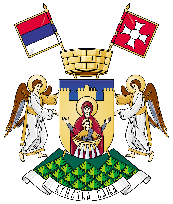 ЛАПЛокални акциони планИзбеглицеПрема Конвенцији УН о статусу избеглице (1951), избеглица је особа која је из основног страха да ће бити прогоњена због своје расе, националне припадности, припадности одређеној друштвеној групи или због политичког уверења, напустила своју државу и не може или због поменутог страха не жели да се у њу врати. Појам избеглице је Протоколом из 1967. године проширен и на особе које су биле изложене ратним страдањима или другим облицима насиља и зато одлучиле или биле принуђене да напусте своју државу ИРЛИнтерно расељена лица су она лица која су била присиљена да напусте своје домове, али су остали у границама своје државе. Разлози због којих су били присиљени да напусте своје домове могу бити различити: рат, насиље, угрожавање људских права, политички прогон или природне катастрофе (земљотрес, поплава и сл.). Зато што се налазе у границама своје земље, могућности њихове међународне заштите су ограничене. Иако их, за разлику од избеглица, не штити Специјална конвенција УН, и даље их штите национални закони, међународно хуманитарно право и међународни правни акти у области људских права.ПовратникПрема Споразуму о реадмисији са ЕУ, повратник је лице које не испуњава или више не испуњава важеће услове за улазак, боравак или настањење на територији државе чланице ЕУ, уколико је доказано или ако је могуће на основу поднетих prima facie доказа веродостојно претпоставити да је то лице држављанин Србије.РеадмисијаПо дефиницији реадмисија представља присилно или добровољно враћање лица која неосновано бораве на територији одређене државе у земљи њиховог порекла. У већини случајева реч је о одбијеним тражиоцима азила, али постоје и други случајеви, попут оних којима је истекла виза и сл.МониторингМониторинг је систематска, стална и непрекидна процена напретка пројекта током одређеног временског периода у односу на његова планирана улагања, активности и исходе. Мониторинг подразумева процену напретка у односу на исход који се очекује од циљне групе.КИРСКомесаријат за избеглице и миграције Републике СрбијеЈЛСЈединица локалне самоуправеСУМТРСавет за управљање миграцијама и трајна решења општине Врњачка БањаЛСЗЛокални савет за запошљавање општине Врњачка БањаОВОпштинско веће општине Врњачка БањаСОСкупштина општине Врњачка БањаОУОпштинска управа општинеВрњачка БањаЦСРЦентар за социјални рад општине Врњачке БањеЕвалуацијаОцењивање или евалуација је процењивање неке вредности или појаве по неком утврђеном критеријуму или стандарду. То је процена унапред пројектованих и планираних активности неких појединаца, група или институција и њихових резултата. Евалуација није само завршна процена неког пројекта или програма, већ може бити и процена у свим фазама планирања и активности. Транспарентност процеса планирањаинформације о решавању проблема избеглих и интерно расељених лица на територији Општине Врњачка Бања треба да буду доступне свим заинтересованим странамаСтална интерактивна комуникација између учесника у изради локалног акционог планаучесници у процесу израде овог документа треба да међусобно континуирано размењују информације о сегментима на којима раде и да конструктивно учествују у креирању других делова локалног акционог планаМултидисциплинарност и међуресорска сарадњаакционо планирање треба да ојача постојећа партнерства између цивилног друштва, државних институција и локалне самоуправе и пословног сектораПраћење и процена успешности решавања питања избеглих и интерно расељених лицатреба утврдити моделе праћења и процене успешности и континуирано пратити постигнуте резултате, анализирати их и благовремено отклањати уочене недостаткеДефинисање и развијање комуникационе стратегијенеопходно је и корисно активно сарађивати са локалним медијима, како би се корисници максимално информисали и укључили у процес имплементације локалног акционог планаПРЕГЛЕД АКТИВНОСТИ НА ИЗРАДИ ЛАП-аПРЕГЛЕД АКТИВНОСТИ НА ИЗРАДИ ЛАП-аИСХОДИПокретање процеса израде ЛАП-аДонета Одлука о покретању процеса израде ЛАП-аРеализација Одлуке о покретању процеса израде ЛАП-аФормирање радне групе за израду нацрта ЛАП-аАнализа стања: анкетирање заинтересованих страна/циљних група; прикупљање статистичког материјала и релевантних докумената за потребе израде ЛАП-аФормирање полазне тачке на основу анализе анкета и прикупљеног материјалаДефинисање приоритетних циљних групаДефинисане приоритетне циљне групеУтврђивање општих и посебних циљеваДефинисани општи и посебни циљевиУтврђивање активности, индикатора, верификатора и одговорностиДефинисане активности, индикатори, верификатори и одговорности Планирање потребних ресурса за реализацију ЛАП-аИсказани ресурси потребни за реализацију ЛАП-аУтврђивање механизама имплементације и вредновања ЛАП-аУтврђени механизми имплементације у вредновања ЛАП-аУсвајање ЛАП-аДонета одлука о усвајању ЛАП-аГодинаБрој становникаБазни индексиЛанчани индекси1948.15.916100,0100,01953.17.394109,3109,31961.18.820118,2108,21971.21.940137,8116,61981.24.768155,6112,91991.25.875162,6104,52002.26.492166,4102,42012.27.527171,7103,22013.27.141170,598,62014.26.948169,399,3Етничка структура становништва општине Врњачка Бања према попису из 2011. годинеЕтничка структура становништва општине Врњачка Бања према попису из 2011. годинеЕтничка структура становништва општине Врњачка Бања према попису из 2011. годинеЕтничка структура становништва општине Врњачка Бања према попису из 2011. годинеЕтничка структура становништва општине Врњачка Бања према попису из 2011. годинеЕтничка структура становништва општине Врњачка Бања према попису из 2011. годинеЕтничка структура становништва општине Врњачка Бања према попису из 2011. годинеЕтничка структура становништва општине Врњачка Бања према попису из 2011. годинеЕтничка структура становништва општине Врњачка Бања према попису из 2011. годинеЕтничка структура становништва општине Врњачка Бања према попису из 2011. годинеЕтничка структура становништва општине Врњачка Бања према попису из 2011. годинеЕтничка структура становништва општине Врњачка Бања према попису из 2011. годинеЕтничка структура становништва општине Врњачка Бања према попису из 2011. годинеЕтничка структура становништва општине Врњачка Бања према попису из 2011. годинеЕтничка структура становништва општине Врњачка Бања према попису из 2011. годинеЕтничка структура становништва општине Врњачка Бања према попису из 2011. годинеЕтничка структура становништва општине Врњачка Бања према попису из 2011. годинеЕтничка структура становништва општине Врњачка Бања према попису из 2011. годинеЕтничка структура становништва општине Врњачка Бања према попису из 2011. годинеЕтничка структура становништва општине Врњачка Бања према попису из 2011. годинеЕтничка структура становништва општине Врњачка Бања према попису из 2011. годинеЕтничка структура становништва општине Врњачка Бања према попису из 2011. годинеЕтничка структура становништва општине Врњачка Бања према попису из 2011. годинеЕтничка структура становништва општине Врњачка Бања према попису из 2011. годинеЕтничка структура становништва општине Врњачка Бања према попису из 2011. годинеВрњачка БањаУкупноСрбиЦрногорциЈугословениАлбанциБугариМађариМакедонциМуслиманиВласиНемциРомиРумуниРусиРусиниСловациСловенциУкрајинциХрватиОсталиНису се изјаснилиРегионална припадностРегионална припадностНепознатоВрњачка Бања27527264821073011617339 25334471655243716710225225ВРЊАЧКА БАЊАПолУкупно (3+5+7+8+9+15+16+17)Без школске спремеБез школске спреме1-3 разреда основне школе1-3 разреда основне школе4-7 разреда основне школеОсновно образовањеСредње образовањеСредње образовањеСредње образовањеСредње образовањеСредње образовањеСредње образовањеВише образовањеВисоко образовањеНепознатоВРЊАЧКА БАЊАПолУкупно (3+5+7+8+9+15+16+17)Без школске спремеБез школске спреме1-3 разреда основне школе1-3 разреда основне школе4-7 разреда основне школеОсновно образовањесвегастручне школе у двогодине и трогодине трајањугимназијасредње стручне школесредње усмерено образовањешколе за специ-јализацијуВише образовањеВисоко образовањеНепознатоВРЊАЧКА БАЊАПолУкупно (3+5+7+8+9+15+16+17)свеганеписменисвеганеписмени4-7 разреда основне школеОсновно образовањесвегастручне школе у двогодине и трогодине трајањугимназијасредње стручне школесредње усмерено образовањешколе за специ-јализацијуВише образовањеВисоко образовањеНепознатоВРЊАЧКА БАЊА1234567891011121314151617ВРЊАЧКА БАЊАМ10.7162467414211.2332.4425.1132.3734051.814371150702610228ВРЊАЧКА БАЊАЖ11.6581.20170440181.5882.7724.5311.2246362.23739836519495151ВРЊАЧКА БАЊА∑22.3741.44777854392.8215.2149.6443.5971.0414.0517691861.2211.105379ВРЊАЧКА БАЊАПолУкупно (3+5+7+8+9+15+16+17)Без школске спремеБез школске спреме1-3 разреда основне школе1-3 разреда основне школе4-7 разреда основне школеОсновно образовањеСредње образовањеСредње образовањеСредње образовањеСредње образовањеСредње образовањеСредње образовањеВише образовањеВисоко образовањеНепознатоВРЊАЧКА БАЊАПолУкупно (3+5+7+8+9+15+16+17)Без школске спремеБез школске спреме1-3 разреда основне школе1-3 разреда основне школе4-7 разреда основне школеОсновно образовањесвегастручне школе у двогодине и трогодине трајањугимназијасредње стручне школесредње усмерено образовањешколе за специ-јализацијуВише образовањеВисоко образовањеНепознатоВРЊАЧКА БАЊАПолУкупно (3+5+7+8+9+15+16+17)свеганеписменисвеганеписмени4-7 разреда основне школеОсновно образовањесвегастручне школе у двогодине и трогодине трајањугимназијасредње стручне школесредње усмерено образовањешколе за специ-јализацијуВише образовањеВисоко образовањеНепознатоВРЊАЧКА БАЊА1234567891011121314151617ВРЊАЧКА БАЊАМ8080.........2303...30885452393...28878297354ВРЊАЧКА БАЊАЖ574574.........2528...20198262818...75744103159ВРЊАЧКА БАЊА∑654654.........4831...510713715211...36315262004113Р.бр.Месне заједницеКатастарска општина1.Врњачка Бања1.1.1.2.1.3.Врњачка БањаГочЛипова2.РуђинциРуђинци3.ВранешиВранеши4.ВрњциВрњачка Бања5.СтанишинциСтанишинци6.Грачац6.1.6.2.ГрачацОтроци7.Ново СелоНово Село8.ПодунавциПодунавци9.РсавциРсавци10.ШтулацШтулац11.ВукушицаВукушицаДржава порекла2014.2015.Хрватска32.37225.962БиХ11.3239.287Словенија6745Македонија11Укупно43.76335.295СтаростПроцената %0-14115-291030-391140-49950-641965+50Укупно100РЕПУБЛИКА  Област   ОпштинаУкупноОд рађања станује у општиниДосељено становништвоДосељено становништвоДосељено становништвоДосељено становништвоДосељено становништвоДосељено становништвоДосељено становништвоДосељено становништвоДосељено становништвоРЕПУБЛИКА  Област   ОпштинаУкупноОд рађања станује у општиниУкупноИз Републике Србије и то:Из Републике Србије и то:Из Републике Србије и то:Из Републике Србије и то:Из иностранства и то:Из иностранства и то:Из иностранства и то:НепознатоРЕПУБЛИКА  Област   ОпштинаУкупноОд рађања станује у општиниУкупноСвегаИз другог насеља исте општинеИз друге општине исте областиИз друге областиСвегаИз бивших република СФРЈИз других земаљаНепознатоРепублика Србија7.186.8623.949.7973.237.0652.465.097697.442536.1611.231.494770.528687.94882.5801.440Рашка област309.258183.718125.540110.79644.10417.75548.93714.68811.4013.28756Врњачка бања27.52713.02314.50412.9643.0951.4138.4561.5271.18534213Становништво 2011 Укупно2011201120022002Индекс промене удела 2002-2011Становништво 2011 УкупноБр. присилних мигранатаУдео у укупном становништвуБрој избеглицаУдео у укупном становништвуИндекс промене удела 2002-201127.5274751,78773,352,3Назив пројекта:Назив пројекта:Набавка пакета грађевинског материјала за побољшање услова становања породица интерно расељених лицаНабавка пакета грађевинског материјала за побољшање услова становања породица интерно расељених лицаНабавка пакета грађевинског материјала за побољшање услова становања породица интерно расељених лицаНабавка пакета грађевинског материјала за побољшање услова становања породица интерно расељених лицаЛокација пројектаВредност пројекта (ЕУР)Улога у пројекту: носилац пројекта, партнер, сарадникДонатор пројекта (име)Износ доприноса (од донатора)Датуми (од дд/мм/гггг до дд/мм/гггг)Општина Врњачка Бања36.700,00НосилацКИРС33.000,00од 22/04/2013 до 30/06/2014Циљеви и резултати активностиЦиљеви и резултати активностиЦиљеви и резултати активностиЦиљеви и резултати активностиЦиљеви и резултати активностиЦиљеви и резултати активностиЦиљ пројекта је побољшање услова становања породица интерно расељених лица Овим пројектом 28 корисника је адаптирало своје куће.		Циљ пројекта је побољшање услова становања породица интерно расељених лица Овим пројектом 28 корисника је адаптирало своје куће.		Циљ пројекта је побољшање услова становања породица интерно расељених лица Овим пројектом 28 корисника је адаптирало своје куће.		Циљ пројекта је побољшање услова становања породица интерно расељених лица Овим пројектом 28 корисника је адаптирало своје куће.		Циљ пројекта је побољшање услова становања породица интерно расељених лица Овим пројектом 28 корисника је адаптирало своје куће.		Циљ пројекта је побољшање услова становања породица интерно расељених лица Овим пројектом 28 корисника је адаптирало своје куће.		Назив пројекта:Назив пројекта:Стварање и побољшавање услова за становање и живот породицама интерно расељених лица на територији општине Врњачка БањаСтварање и побољшавање услова за становање и живот породицама интерно расељених лица на територији општине Врњачка БањаСтварање и побољшавање услова за становање и живот породицама интерно расељених лица на територији општине Врњачка БањаСтварање и побољшавање услова за становање и живот породицама интерно расељених лица на територији општине Врњачка БањаЛокација пројектаВредност пројекта (ЕУР)Улога у пројекту: носилац пројекта, партнер, сарадникДонатор пројекта (име)Износ доприноса (од донатора)Датуми (од дд/мм/гггг до дд/мм/гггг)Општина Врњачка Бања15.600,00НосилацКИРС15.600,00од 14/12/2010 до 23/12/2011Циљеви и резултати активностиЦиљеви и резултати активностиЦиљеви и резултати активностиЦиљеви и резултати активностиЦиљеви и резултати активностиЦиљеви и резултати активностиЦиљ пројекта је стварање и побољшавање услова за становање и живот породицама интерно расељених лица на територији општине Врњачка БањаОвим пројектом 14 корисника је адаптирало своје куће.	Циљ пројекта је стварање и побољшавање услова за становање и живот породицама интерно расељених лица на територији општине Врњачка БањаОвим пројектом 14 корисника је адаптирало своје куће.	Циљ пројекта је стварање и побољшавање услова за становање и живот породицама интерно расељених лица на територији општине Врњачка БањаОвим пројектом 14 корисника је адаптирало своје куће.	Циљ пројекта је стварање и побољшавање услова за становање и живот породицама интерно расељених лица на територији општине Врњачка БањаОвим пројектом 14 корисника је адаптирало своје куће.	Циљ пројекта је стварање и побољшавање услова за становање и живот породицама интерно расељених лица на територији општине Врњачка БањаОвим пројектом 14 корисника је адаптирало своје куће.	Циљ пројекта је стварање и побољшавање услова за становање и живот породицама интерно расељених лица на територији општине Врњачка БањаОвим пројектом 14 корисника је адаптирало своје куће.	Назив пројекта:Назив пројекта:Стварање и побољшавање услова за становање и живот породицама избеглица и интерно расељених лица на територији општине Врњачка БањаСтварање и побољшавање услова за становање и живот породицама избеглица и интерно расељених лица на територији општине Врњачка БањаСтварање и побољшавање услова за становање и живот породицама избеглица и интерно расељених лица на територији општине Врњачка БањаСтварање и побољшавање услова за становање и живот породицама избеглица и интерно расељених лица на територији општине Врњачка БањаЛокација пројектаВредност пројекта (ЕУР)Улога у пројекту: носилац пројекта, партнер, сарадникДонатор пројекта (име)Износ доприноса (од донатора)Датуми (од дд/мм/гггг до дд/мм/гггг)Општина Врњачка Бања21.900,00НосилацКИРС21.900,00од 09/12/2009 до 10/12/2010Циљеви и резултати активностиЦиљеви и резултати активностиЦиљеви и резултати активностиЦиљеви и резултати активностиЦиљеви и резултати активностиЦиљеви и резултати активностиЦиљ пројекта је адаптација избегличких кућа и побољшање услова становања. Овим пројектом 18 корисника је адаптирало своје куће.	Циљ пројекта је адаптација избегличких кућа и побољшање услова становања. Овим пројектом 18 корисника је адаптирало своје куће.	Циљ пројекта је адаптација избегличких кућа и побољшање услова становања. Овим пројектом 18 корисника је адаптирало своје куће.	Циљ пројекта је адаптација избегличких кућа и побољшање услова становања. Овим пројектом 18 корисника је адаптирало своје куће.	Циљ пројекта је адаптација избегличких кућа и побољшање услова становања. Овим пројектом 18 корисника је адаптирало своје куће.	Циљ пројекта је адаптација избегличких кућа и побољшање услова становања. Овим пројектом 18 корисника је адаптирало своје куће.	Назив пројекта:Назив пројекта:Програм коришћења средстава за решавање стамбених потреба и други програми интеграције избеглица у 2013. години (9-9/147)Програм коришћења средстава за решавање стамбених потреба и други програми интеграције избеглица у 2013. години (9-9/147)Програм коришћења средстава за решавање стамбених потреба и други програми интеграције избеглица у 2013. години (9-9/147)Програм коришћења средстава за решавање стамбених потреба и други програми интеграције избеглица у 2013. години (9-9/147)Локација пројектаВредност пројекта (ЕУР)Улога у пројекту: носилац пројекта, партнер, сарадникДонатор пројекта (име)Износ доприноса (од донатора)Датуми (од дд/мм/гггг до дд/мм/гггг)Општина Врњачка Бања40.500,00НосилацКИРС36.450,00од 20/06/2013 до 01/10/2014Циљеви и резултати активностиЦиљеви и резултати активностиЦиљеви и резултати активностиЦиљеви и резултати активностиЦиљеви и резултати активностиЦиљеви и резултати активностиЦиљ пројекта је решавање стамбених потреба избеглица. Овим пројектом 6 корисника је купило сеоске куће.	Циљ пројекта је решавање стамбених потреба избеглица. Овим пројектом 6 корисника је купило сеоске куће.	Циљ пројекта је решавање стамбених потреба избеглица. Овим пројектом 6 корисника је купило сеоске куће.	Циљ пројекта је решавање стамбених потреба избеглица. Овим пројектом 6 корисника је купило сеоске куће.	Циљ пројекта је решавање стамбених потреба избеглица. Овим пројектом 6 корисника је купило сеоске куће.	Циљ пројекта је решавање стамбених потреба избеглица. Овим пројектом 6 корисника је купило сеоске куће.	Назив пројекта:Назив пројекта:Програм коришћења средстава за решавање стамбених потреба и други програми интеграције избеглица у 2013. години (9-9/75)Програм коришћења средстава за решавање стамбених потреба и други програми интеграције избеглица у 2013. години (9-9/75)Програм коришћења средстава за решавање стамбених потреба и други програми интеграције избеглица у 2013. години (9-9/75)Програм коришћења средстава за решавање стамбених потреба и други програми интеграције избеглица у 2013. години (9-9/75)Локација пројектаВредност пројекта (ЕУР)Улога у пројекту: носилац пројекта, партнер, сарадникДонатор пројекта (име)Износ доприноса (од донатора)Датуми (од дд/мм/гггг до дд/мм/гггг)Општина Врњачка Бања36.700,00НосилацКИРС33.000,00од 23/05/2013 до 30/06/2014Циљеви и резултати активностиЦиљеви и резултати активностиЦиљеви и резултати активностиЦиљеви и резултати активностиЦиљеви и резултати активностиЦиљеви и резултати активностиЦиљ пројекта је решавање стамбених потреба избеглица. Овим пројектом 17 корисника је адаптирало своје куће.	Циљ пројекта је решавање стамбених потреба избеглица. Овим пројектом 17 корисника је адаптирало своје куће.	Циљ пројекта је решавање стамбених потреба избеглица. Овим пројектом 17 корисника је адаптирало своје куће.	Циљ пројекта је решавање стамбених потреба избеглица. Овим пројектом 17 корисника је адаптирало своје куће.	Циљ пројекта је решавање стамбених потреба избеглица. Овим пројектом 17 корисника је адаптирало своје куће.	Циљ пројекта је решавање стамбених потреба избеглица. Овим пројектом 17 корисника је адаптирало своје куће.	Назив пројекта:„КЉУЧ У РУКЕ“Локација пројекта: Општина Врњачка БањаВреме трајања пројекта (у месецима):12Вредност захтева за финансирање: 99.000,00<ЕУР >Захтев за финансирање као проценат укупног буџета пројекта (индикативно): 100% Циљеви пројекта:<Описати циљ пројекта>Допринос интеграцији избеглих лица на територији општине <Описати специфичне циљеве пројекта>Обезбеђено трајно и одрживо стамбено решење  за најмање 11 породица избеглих лица на територији општине <Навести планирани број пакета грађевинског материјала>11Крајњи корисници:11најугроженијих породица избеглих лица (преко 50 особа) на територији општине Врњачка Бања који ће овим путем примити подршку у виду грађевинског материјала и тиме обезбедити трајно стамбено решење.Очекивани резултати:Обезбеђено трајно и одрживо стамбено решење за 11 најугроженијих породица избеглих лица на територији општине Врњачка БањаОсновне активности:Пројектни циклус се састоји из следећих група активности: 1. Управљање пројектом (састанци тима за имплементацију (ТИ); Мониторинг, извештавање и евалуација)2. Медијска кампања (пројектне конференције; медијске објаве)3. Спровођење конкурса и избор корисника (формирање Комисије за избор корисника и усвајање правилника; објављивање јавног позива за подношење пријава; припрема и подношење пријава; избор корисника; потписивање уговора са крајњим корисницима)4. Набавка  и дистрибуција грађевинског материјала (спровођење поступка јавне набавке; дистрибуција грађевинског материјала)5. Уградња грађевинског материјала (уградња грађевинског материјала од стране корисника; процена извршених грађевинских радова од стране апликанта)Назив пројекта:„МОЈА КУЋИЦА МОЈА СЛОБОДИЦА“Локација пројекта: Општина Врњачка БањаВреме трајања пројекта (у месецима):12Вредност захтева за финансирање: 198.000,00<ЕУР >Захтев за финансирање као проценат укупног буџета пројекта (индикативно): 100% Циљеви пројекта:<Описати циљ пројекта>Допринос интеграцији избеглих лица на територији општинепутем обезбеђивања трајних и одрживих стамбених решења<Описати специфичне циљеве пројекта>Подршка интеграцији породица избеглих лица на територији општине кроз куповину сеоских кућа.<Навести планирани број куповине сеоских кућа>18Крајњи корисници:Најмање 18породица избеглих лица (преко 50 особа) на територији општине Врњачка Бања који ће овим путем примити подршку у виду куповине сеоских кућа и тиме обезбедити трајно стамбено решење.Очекивани резултати:Обезбеђена финансијска подршка крајњим корисницима и купљено 18 сеоских кућа и грађевински материјал уграђен, односно опрема достављена, где корисници постају власници и врше упис власништва у јавним књигама. Основне активности:Пројектни циклус се састоји из следећих група активности:Вертикалне активности (надовезују/преклапају се):(1)Спровођење поступка избора корисника: (1.1)образовање Комисије за избор корисника, (1.2) израда и усвајање правилника о раду (1.3) објављивање претходног обавештења о јавном позиву у средствима јавног информисања (1.4) објављивање Јавног позива, подношење и пријем пријава, (1.5) утврђивање формалне исправности и испуњености услова пристиглих пријава и њихово бодовање, (1.5.1) провера у бази трајних стамбених решења КИРС-а и провера података о стању имовине код надлежних институција РС и земљи порекла (1.5.2) административна, техничко-грађевинска и финансијска процена сеоске куће са окућницом у складу са стандардима програма (1.6) бодовање и доношење одлуке о решавању стамбених потреба са ранг  листом корисника (1.7) разматрање по жалбама и доношење коначне одлуке са ранг листом (2) Куповина и усељавање сеоских кућа: (2.1) потписивање Уговора са изабраним корисницима о купопродаји непокретности, (2.2) плаћање продавцу (2.3) упис права својине у катастру непокретности; (2.4)усељавање корисника(3) Набавка и уградња грађевинског материјала/опреме: (3.1)Спровођење јавне набавке, избор најповољнијег добављача и потписивање уговора; (3.2) Испорука грађ. Материјала/опреме и пренос средстава добављачу (3.3) поправка/адаптација сеоских кућа (3.4) контрола грађ. радова.Хоризонталне активности (трају током целог пројекта):(4) Управљање пројектом: (4.1) састанци тима за имплементацију (ТИ); (4.2) мониторинг, извештавање и евалуација; (5) Видљивост: (5.1) пројектне конференције; (5.2) медијске објаве са пратећим пропагандним мат. (5.3) Информативни састанциУНУТРАШЊИУНУТРАШЊИУНУТРАШЊИУНУТРАШЊИПОЗИТИВНИЗаинтересованост општине Врњачка Бања за избеглице, интерно расељена лица и повратникеЉудски ресурси, искуство и посвећеност повереника, адекватно образовање и стручност чланова Савета за миграцијеВисок ниво радног моралаДобар географски положајИскуство у сарадњи са донаторима и партнерима и велики број успешно реализованих пројекатаПриродна богатставаПостојање локалних стратешких докумената који такође обухватају мигранте као циљну групу ЛАП-аПолитички стабилна локална самоуправаSTRENGTHSWEAKNESSОграничени фондови локалне самоуправеНерешени имовинско-правни односи у локалној заједнициВисока стопа незапослености у локалној заједнициНедовољна информисаност шире локалне јавности о питањима избеглих, ИРЛ и повратникаИзбеглице, ИРЛ и повратници нису самоорганизовани, немају удружење и тако немају организован друштвени утицајОбразовна структура избеглица и ИРЛ и повратника је неповољна (и по степену образовања, и по томе што не одговара потребама локалне заједнице)Непотпуна и неажурна база података о повратницима(повратници се не пријављују и не пријављују промене)Слаба заинтересованост повратника за укључивање у програме миграције становништваНЕГАТИВНИПОЗИТИВНИСНАГЕSWСЛАБОСТИНЕГАТИВНИПОЗИТИВНИМОГУЋНОСТИOTПРЕТЊЕНЕГАТИВНИПОЗИТИВНИПостојање политичке воље за решавање проблема избеглица и ИРЛ на националном нивоуПостојање Националне стратегије за решавање проблема избеглица и других релевантних националних стратегијаПодршка Комесаријата за избеглице и миграције Републике СрбијеПодршка UNHCR-aПостојање планова и програма НСЗ (нарочито за самозапошљавање)Фондови ЕУСтране директне инвестицијеПораст интересовања (туристичко место I категорије) за наше подручје у многим областима (хотелијерство и туризам, здравство,  спорт, wellness…)OPPORTUNITIESTHREATSСпора имплементација стратегија и закона који се баве избеглим и ИРЛПостепено смањење донаторских фондоваНепостојање републичких прописа око решавања имовинско-правних односаНејасан тренд и обим процеса реадмисије и повратка држављана Србије у локалну заједницуНеуспешне приватизације највећих привредних субјеката на територији општинеНЕГАТИВНИСПОЉАШЊИСПОЉАШЊИСПОЉАШЊИСПОЉАШЊИПАРТНЕРОСНОВНЕ КАРАКТЕРИСТИКЕПОТРЕБЕ И ИНТЕРЕСИКАПАЦИТЕТИМОТИВИЛокална самоуправаПозиција и моћ у локалној заједнициЗаконом предвиђено да у расподели средстава предвиди и средства за материјално обезбеђење у виду једнократних помоћиУ оквиру Службе за привреду, локални економски развој и друштвене делатности решава лична стања грађана па тако и избеглих и интерно расељених лицаПозиција у буџету намењена за ове сврхеИнтегрисати избегла и интерно расељена лица која желе да остану у локалној средини са локалним становништвомПолитичка воља за јачањем Општине у циљу успешнијег решавања социјалних проблема свих грађана па тиме и избеглих и ИРЛ.Људски капацитетиБуџетТрајно решење проблема избеглих и интерно расељених лицаПовереништво за избеглицеДео Општинске управе који врши поверене послове, у оквиру своје основне делатности и координације различитих програма на локалном нивоу Пружа обухватну подршку избеглим, интерно расељеним лицима и повратницима кроз различите програме и индивидуалну помоћ;Интегрисати избегла и интерно расељена лица која желе да остану у локалној средини са локалним становништвомЉудски капацитетиТрајно решење проблема избеглих и интерно расељених лицаЦентар за социјални радЗаконска обавеза и овлашћење, усмерава , посредује и пружа заштиту деци са инвалидитетом, деци без родитеља, смештај деце у хранитељске породице, одређује старатељство над децом, ради садецом која су у сукобу са законом, са старијим малолетницима против којих је покренут прекршајни поступак и са њиховим породицама. Центар за социјални рад се бави и материјалнонеобезбеђеним старим лицима, доделом МОП-а, једнократне новчане помоћи, туђе неге, старатељством за лица решена пословне способности, заштита старих и омладине од злостављања и занемаривања. Наведене активности усмерене су на домицилно становништво као и на избегла и ИРЛ, као посебну социјалну групуСмањење број избеглих и интерно расељених лица корисника разних облика социјалне помоћи.Људски капацитети (стручна знања)Финансијска средства намењена у ове сврхе од надлежногКомесаријатаТрајно решење проблема избеглих и интерно расељених лицаНационална служба за запошљавањеЗаконски основ - основана је законом, обавља послове запошљавања и то: обавештавање о могућностима за запошљавање, посредовање, саветовање о избору занимања, организовање додатног образовања и обуке и спровођење програма и мера активне политике запошљавања и само запошљавања кроз које даје одређене приоритете избеглим и интерно расељеним лицима.НСЗ пружа помоћ у тражењу посла, та мера одвија се кроз велики број активности и програма које укључују оцену способности и квалификација, саветовања и израду индивидуалних планова тражења посла као и посебне програме за посебно погођене групе.НСЗ води евиденције о лицима која траже запослење и послодавцима.Ефикасно спровођење акционог плана запошљавања, усклађивање понуде и тражње и повећање броја запослених.У области политике запошљавања предузимање мера борбе против незапослености, повећање обима активних мера запошљавања на тржишту рада - подршка страним инвестицијама, подршка предузетништву, подстицање оснивања малих и средњих предузећа.Олакшавање положаја избеглих и ИРЛ на тржишту рада у циљу повећања стопе запослености.НСЗ располаже просторним капацитетима и стручним ресурсима за спровођење мера политике запошљавања.Финансијска средства за рад  НСЗ су обезбеђена у буџету РепубликеСрбије.Основни мотиви деловања НСЗ јесу друштвено-економски развој и успешно решавање проблема незапослености уопште, а тако и међу избеглим и ИРЛ-има.Повећање броја запослених међу избеглим и ИРЛ-има утиче на смањење социјалних проблема, повећање животног стандарда и тако на целокупни друштвено-економски развој средине.Црвени крстХуманитарна, непрофитна и добровољна организација – саставни део Црвеног крста Србије.Непрофитни сектор који има могућност финансирања активности, програма и пројеката од донација.Законске обавезе врши кроз јавна овлашћења, здравствене и социјалне програме и активности, који произилазе из циљева и задатака Међународног покрета Црвеног крста.Наведене активности усмерене су на домицилно становништво као и на избегла и ИРЛ , као посебну социјалну групу.Смањењу броја социјално угроженог становништваДопринос у оснаживању социјално угрожених лица као и избеглих и интерно расељених лица кроз реализацију специфичних програма и пројекатаИскуство и дугогодишња традицијаМогућност обезбеђења донација кроз систем Националног друштваЦКСЉудски ресурси – кадровски потенцијали професионалаца и мреже волонтераМогућност ангажовања материјално-техничких ресурса ЦКС у одговору на несрећеДопринос трајном решавању проблема избеглих и интерно расељених лицаДом здрављаВрши спровођење закона о здравственој заштитиДефинише локалне протоколе за обољења и стања која представљају водеће узроке смрти и обољења.Спровођење програма за смањење смртности од превентабилних обољења ( Акутна, респираторна обољења, ТБЦ)Успостављање сарадње и партнерства између здравства, образовног и система безбедности невладиног и владиног сектора.Мултимедијалне образовне кампање о здравој исхрани. Јачање свести породице и заједнице о правима која имприпадају у систему здравствене заштите.Вршњачка едукација и пројекти из области репродуктивног здравља.Унапређење рада Саветовалишта за младе.Кампања против конзумирања дувана, алкохола и дрогеСмањити број здравствено угрожених лицаОбезбедити информисаност лица о здрављу и њихово учествовање у доношењу одлука која се тичу здрављаРадни простор здравствене установеСтручни медицински кадар са адекватном медицинком опремомРешење здравствених проблема избеглих и интерно расељених лица, тј. смањити број здравствено угрожених лицаСпецифични циљ 1Специфични циљ 1Специфични циљ 1Специфични циљ 1Специфични циљ 1Специфични циљ 1Специфични циљ 1Специфични циљ 1Специфични циљ 1Специфични циљ 1У периоду од 2017. до 2021. године, економски оснажити најмање 250 породица избеглих лица, ИРЛ и повратника кроз програме доходовних активностиУ периоду од 2017. до 2021. године, економски оснажити најмање 250 породица избеглих лица, ИРЛ и повратника кроз програме доходовних активностиУ периоду од 2017. до 2021. године, економски оснажити најмање 250 породица избеглих лица, ИРЛ и повратника кроз програме доходовних активностиУ периоду од 2017. до 2021. године, економски оснажити најмање 250 породица избеглих лица, ИРЛ и повратника кроз програме доходовних активностиУ периоду од 2017. до 2021. године, економски оснажити најмање 250 породица избеглих лица, ИРЛ и повратника кроз програме доходовних активностиУ периоду од 2017. до 2021. године, економски оснажити најмање 250 породица избеглих лица, ИРЛ и повратника кроз програме доходовних активностиУ периоду од 2017. до 2021. године, економски оснажити најмање 250 породица избеглих лица, ИРЛ и повратника кроз програме доходовних активностиУ периоду од 2017. до 2021. године, економски оснажити најмање 250 породица избеглих лица, ИРЛ и повратника кроз програме доходовних активностиУ периоду од 2017. до 2021. године, економски оснажити најмање 250 породица избеглих лица, ИРЛ и повратника кроз програме доходовних активностиУ периоду од 2017. до 2021. године, економски оснажити најмање 250 породица избеглих лица, ИРЛ и повратника кроз програме доходовних активностиАктивностиНосиоциПартнери у реализацијиПланирано време реализацијеПоказатељи (индикатори) исходаПоказатељи (индикатори) исходаПоказатељи (индикатори) исходаПотребни ресурсиПотребни ресурсиБр.АктивностиНосиоциПартнери у реализацијиПланирано време реализацијеПоказатељ(индикатор)Циљна вредностИзвор провере (верификација)ЈЛСОстали извориОбезбеђење средстава кроз уговор о додели средстава за економско оснаживање јединца локалне самоуправе ДонаторЈЛСКИРС1 месецИзнос средставаОбезбеђена средстваОдлука о буџету40.000 EUR360.000,00 EURФормирање комисије на нивоу локалне самоуправеОпштинска скупштина-15 данаКомисија на нивоу ЈЛСФормирана комисија Одлука о формирању комисијеЉудски ресурси-Усвајање правилника и текста Јавног позиваКомисија за избор корисника-7 данаСадржај и услови правилникаУсвојен текст правилника и огласаПравилник и огласЉудски ресурси-Расписивање јавног позиваКомисија за избор корисника-1-2 недељеЈавни позивЈавни позив расписанwww.vrnjackabanja.gov.rsЉудски ресурси-Избор корисника и евентуално организовање обукеКомисија за избор корисника-30-45 данаСадржај листе и структура корисникаКорисници одабраниРанг листа корисникаЉудски ресурси, простор и опрема за рад-Јавна  набавка опреме, машина и друге робе која је предмет пакета доходовних активности  Комисија за ЈН-1-3 месецаЈавна набавкаЈавна набавка спроведенаПортал Јавних набавки Људски ресурси-Избор најповољнијег добављачаКомисија за ЈН-7 данаНајповољнији понуђачНајповољнији добављач одабранОдлука о избору најповољнијег понуђачаЉудски ресурси-Потписивање уговора са добављачемКомисија за ЈН-7 данаУслови и садржај уговораУговори потписаниУговори са добављачимаЉудски ресурси, простор-Потписивање уговора са корисником програмаКомисија за избор корисника-7 данаУслови и садржај уговораУговори потписаниРегистар уговораЉудски ресурси, простор-Испорука грантоваДобављач-7 данаСадржај и квалитет грантоваГрантови испоручени Пратећа документацијаЉудски ресурси, простор и опрема за рад-Праћење реализације и оцена успешности програмаЛокална самоуправаКИРС24 месецаБрој и врста анализираних информација, број и врста извештаја и препорукаПрикупљање и анализирање информација о реализацији програма, оцењена успешностЕволуциони извештајЉудски ресурси, простор и опрема за радЉудски ресурси партнераУКУПНО:40.000,00 EUR360.000,00 EURСпецифични циљ 2Специфични циљ 2Специфични циљ 2Специфични циљ 2Специфични циљ 2Специфични циљ 2Специфични циљ 2Специфични циљ 2Специфични циљ 2Специфични циљ 2У периоду од 2017. до 2021. године, трајно решити стамбено питање за најмање 120 породица избеглих, интерно расељених лица и повратника доделом грантова у грађевинском материјалу за завршетак започете градње, или адаптацију неусловног стамбеног простораУ периоду од 2017. до 2021. године, трајно решити стамбено питање за најмање 120 породица избеглих, интерно расељених лица и повратника доделом грантова у грађевинском материјалу за завршетак започете градње, или адаптацију неусловног стамбеног простораУ периоду од 2017. до 2021. године, трајно решити стамбено питање за најмање 120 породица избеглих, интерно расељених лица и повратника доделом грантова у грађевинском материјалу за завршетак започете градње, или адаптацију неусловног стамбеног простораУ периоду од 2017. до 2021. године, трајно решити стамбено питање за најмање 120 породица избеглих, интерно расељених лица и повратника доделом грантова у грађевинском материјалу за завршетак започете градње, или адаптацију неусловног стамбеног простораУ периоду од 2017. до 2021. године, трајно решити стамбено питање за најмање 120 породица избеглих, интерно расељених лица и повратника доделом грантова у грађевинском материјалу за завршетак започете градње, или адаптацију неусловног стамбеног простораУ периоду од 2017. до 2021. године, трајно решити стамбено питање за најмање 120 породица избеглих, интерно расељених лица и повратника доделом грантова у грађевинском материјалу за завршетак започете градње, или адаптацију неусловног стамбеног простораУ периоду од 2017. до 2021. године, трајно решити стамбено питање за најмање 120 породица избеглих, интерно расељених лица и повратника доделом грантова у грађевинском материјалу за завршетак започете градње, или адаптацију неусловног стамбеног простораУ периоду од 2017. до 2021. године, трајно решити стамбено питање за најмање 120 породица избеглих, интерно расељених лица и повратника доделом грантова у грађевинском материјалу за завршетак започете градње, или адаптацију неусловног стамбеног простораУ периоду од 2017. до 2021. године, трајно решити стамбено питање за најмање 120 породица избеглих, интерно расељених лица и повратника доделом грантова у грађевинском материјалу за завршетак започете градње, или адаптацију неусловног стамбеног простораУ периоду од 2017. до 2021. године, трајно решити стамбено питање за најмање 120 породица избеглих, интерно расељених лица и повратника доделом грантова у грађевинском материјалу за завршетак започете градње, или адаптацију неусловног стамбеног простораАктивностиНосиоциПартнери у реализацијиПланирано време реализацијеПоказатељи (индикатори) исходаПоказатељи (индикатори) исходаПоказатељи (индикатори) исходаПотребни ресурсиПотребни ресурсиБр.АктивностиНосиоциПартнери у реализацијиПланирано време реализацијеПоказатељ(индикатор)Циљна вредностИзвор провере (верификација)ЈЛСОстали извориОбезбеђивање средстава и потписивање уговора Локална самоуправаКИРС-Висина средставаУговор потписанРегистар уговора54.000,00486.000,00Формирање комисијеСкупштина општине-15 данаКомисија за одабир корисникаФормирана КомисијаОдлука о формирању КомисијеЉудски ресурси-Доношење правилника и израда критеријума за одабир приоритетних породицаОпштинска комисијаКИРС7 данаКвалитет правилника и критеријумаДонесен правилник, израћени критеријумиЗаписник са састанкаЉудски ресурсиЉудски ресурсипартнераРасписивање огласаОпштинска комисија-4 недељеСадржај и услови конкурсаОглас објављенvrnjackabanja.gov.rsЉудски ресурси-Избор корисника и израда прелиминарне листеОпштинска комисија-15 данаЗаписници, извештајиУтврђена и објављена прелиминарна листаvrnjackabanja.gov.rsЉудски ресурси-Израда и објављивање коначне листеОпштинска комисијаКИРС8 данаЗаписникУтврђена коначна листа. vrnjackabanja.gov.rsЉудски ресурсиЉудски ресурсипартнераРасписивање тендера и одабир најбољег добављачаОпштинска комисија-6 недељаСадржај и услови тендера, садржај понудаТендер расписан и одабран најбољи понуђачПортал јавних набавкиЉудски ресурси-Потписивање уговора са добављачемЛокална самоуправа-8 данаУслови и садржај уговораПотписан уговорРегистар уговораЉудски ресурси-Потписивање уговора са корисницимаЛокална самоуправа8 данаСадржај уговораПотписани уговориРегистар уговораЉудски ресурси, простор-Испорука грађевинског материјалаПовереник, Општинска комисијаКИРС30 данаСадржај и квалитет помоћиПодељена помоћЗаписник о примопредајиЉудски ресурси, простор и опрема за радЉудски ресурсипартнераПраћење уградње грађевинског материјалаПовереник, Општинска комисијаКИРС6 месециКвалитет и ниво оствареностиПропраћена реализација програма и уградње материјалаИзвештаји надзорног органаЉудски ресурси, простор и опрема за радЉудски ресурсипартнераИзвештај о реализацији програмаПовереник, Општинска комисијаКИРС6-12 месециод дана испорукеСадржај и критеријуми извештајаРеализација документованаЕл. регистар пројектаЉудски ресурси, простор и опрема за радЉудски ресурсипартнераУКУПНО:54.000,00 EUR486.000,00 EURСпецифични циљ 3Специфични циљ 3Специфични циљ 3Специфични циљ 3Специфични циљ 3Специфични циљ 3Специфични циљ 3Специфични циљ 3Специфични циљ 3Специфични циљ 3У периоду од 2017. до 2021. године, трајно решити стамбено питање за најмање 55 породица избеглих, интерно расељених лица и повратника откупом домаћинстава с окућницомУ периоду од 2017. до 2021. године, трајно решити стамбено питање за најмање 55 породица избеглих, интерно расељених лица и повратника откупом домаћинстава с окућницомУ периоду од 2017. до 2021. године, трајно решити стамбено питање за најмање 55 породица избеглих, интерно расељених лица и повратника откупом домаћинстава с окућницомУ периоду од 2017. до 2021. године, трајно решити стамбено питање за најмање 55 породица избеглих, интерно расељених лица и повратника откупом домаћинстава с окућницомУ периоду од 2017. до 2021. године, трајно решити стамбено питање за најмање 55 породица избеглих, интерно расељених лица и повратника откупом домаћинстава с окућницомУ периоду од 2017. до 2021. године, трајно решити стамбено питање за најмање 55 породица избеглих, интерно расељених лица и повратника откупом домаћинстава с окућницомУ периоду од 2017. до 2021. године, трајно решити стамбено питање за најмање 55 породица избеглих, интерно расељених лица и повратника откупом домаћинстава с окућницомУ периоду од 2017. до 2021. године, трајно решити стамбено питање за најмање 55 породица избеглих, интерно расељених лица и повратника откупом домаћинстава с окућницомУ периоду од 2017. до 2021. године, трајно решити стамбено питање за најмање 55 породица избеглих, интерно расељених лица и повратника откупом домаћинстава с окућницомУ периоду од 2017. до 2021. године, трајно решити стамбено питање за најмање 55 породица избеглих, интерно расељених лица и повратника откупом домаћинстава с окућницомАктивностиНосиоциПартнери у реализацијиПланирано време реализацијеПоказатељи (индикатори) исходаПоказатељи (индикатори) исходаПоказатељи (индикатори) исходаПотребни ресурсиПотребни ресурсиБр.АктивностиНосиоциПартнери у реализацијиПланирано време реализацијеПоказатељ(индикатор)Циљна вредностИзвор провере (верификација)ЈЛСОстали извориОбезбеђивање финансијских средстава за откуп домаћинставаЛокална самоуправаКИРС-Износ обезбеђених финансијских средставаОбезбеђена потребна финансијска средстваИзвод60.000,00 EURЉудски ресурси540.000,00 EURЉудски ресурсипартнераФормирање комисије за избор корисникаПредседник општине-15 данаОдлука о формирању комисијеФормирана комисија Сл. лист општине Врњачка БањаЉудски ресурси-Доношење правилника и огласа за избор корисникаКомисија за избор корисника-7 данаЗаписникУсвојен текст правилника и огласа.Извештај са пратећом док.Људски ресурси-Објављивање огласа за откуп домаћинставаОпштинска комисија, ЛСКИРС2 месецаБрој пријављених потенцијалних корисникаОбјављен оглас, прикупљене пријавеvrnjackabanja.gov.rsЉудски ресурси, простор и опрема за радЉудски ресурсипартнераИзбор потенцијалних корисника и обилазак кућа за откупКомисија за избор корисника-3 недељеЗаписници и конкурсна комисијаУтврђена листа потенцијалних корисника vrnjackabanja.gov.rsЉудски ресурси-Израда и објављивање прелиминарне листеОпштинска комисија, Локална самоуправаКИРС15 данаЗаписници, извештајиУтврђена и објављена прелиминарна листаvrnjackabanja.gov.rsЉудски ресурсиЉудски ресурсипартнераИзбор корисника и објављивање коначне листеКомисија за избор корисника-15 данаБрој склопљених уговораУтврђена листа од најмање 6 корисничких породица за које ће бити откупљена домаћинства, склопљени уговори с корисницимаvrnjackabanja.gov.rsЉудски ресурси, простор и опрема за рад-Потписивање споразума између донатора и власникаДонатор, власник, корисникЛокална самоуправа10 дана-Потписани споразумиРегистар уговораЉудски ресурси, простор-Потписивање купопродајног уговораВласник, корисникЛокална самоуправа  КИРС7 данаБрој потписаних уговора Потписани купопродајни уговориРегистар уговораЉудски ресурсипартнера и просторЉудски ресурсипартнераУсељавање откупљених домаћинставаЛокална самоуправаКИРСмедији-Број усељених домаћинставаУсељено најмање 6 домаћинстваПС у Врњачкој Бањи (промена места пребивалишта)Људски ресурси, транспортна средстваЉудски ресурсипартнераМедијска презентација целокупне реализације програмаЛокална самоуправаКИРСлокални медији-Број и врста ТВ прилога о програму, број чланака у новинамаОбјављене информације о програму на локалним ТВ каналима и штампаним медијимаvrnjackabnaja.gov.rsПростор и време у локалним медијимаЉудски ресурсипартнераПраћење реализације и оцена успешности програмаЛокална самоуправаКИРС6-12 месециБрој и врста анализираних информација, број и врста извештаја и препорукаПрикупљање и анализирање информација о реализацији програма, писање извештаја, оцењена успешностЕл. регистар пројектаЉудски ресурсиЉудски ресурсипартнераУКУПНО:60.000,00 EUR540.000,00 EURСпецифични циљ 4Специфични циљ 4Специфични циљ 4Специфични циљ 4Специфични циљ 4Специфични циљ 4Специфични циљ 4Специфични циљ 4Специфични циљ 4Специфични циљ 4У периоду од 2017. до 2021. године, трајно решити стамбено питање за најмање 32 породице избеглих, доделом станова за закуп, односно откупУ периоду од 2017. до 2021. године, трајно решити стамбено питање за најмање 32 породице избеглих, доделом станова за закуп, односно откупУ периоду од 2017. до 2021. године, трајно решити стамбено питање за најмање 32 породице избеглих, доделом станова за закуп, односно откупУ периоду од 2017. до 2021. године, трајно решити стамбено питање за најмање 32 породице избеглих, доделом станова за закуп, односно откупУ периоду од 2017. до 2021. године, трајно решити стамбено питање за најмање 32 породице избеглих, доделом станова за закуп, односно откупУ периоду од 2017. до 2021. године, трајно решити стамбено питање за најмање 32 породице избеглих, доделом станова за закуп, односно откупУ периоду од 2017. до 2021. године, трајно решити стамбено питање за најмање 32 породице избеглих, доделом станова за закуп, односно откупУ периоду од 2017. до 2021. године, трајно решити стамбено питање за најмање 32 породице избеглих, доделом станова за закуп, односно откупУ периоду од 2017. до 2021. године, трајно решити стамбено питање за најмање 32 породице избеглих, доделом станова за закуп, односно откупУ периоду од 2017. до 2021. године, трајно решити стамбено питање за најмање 32 породице избеглих, доделом станова за закуп, односно откупАктивностиНосиоциПартнери у реализацијиПланирано време реализацијеПоказатељи (индикатори) исходаПоказатељи (индикатори) исходаПоказатељи (индикатори) исходаПотребни ресурсиПотребни ресурсиБр.АктивностиНосиоциПартнери у реализацијиПланирано време реализацијеПоказатељ(индикатор)Циљна вредностИзвор провере (верификација)ЈЛСОстали извориОдлука општине о додели локације за изградњу становаСОКИРС,ЈУП1 месецПовршина иположај додељенелокацијеДонета одлука о локацијиСл. лист општине Врњачка БањаЉудски ресурсиЉудски ресурси партнераПотписивање меморандума о разумевањуСОПредседник општинеДонаториКИРС10 данаСадржај меморандумаПотписан меморандумЗванична интернет презентација општине, фотографије, новински чланциЉудски ресурсиЉудски ресурсиПотписивање уговора заинтересованих странаПредседник општинеДонаторКИРС-7 данаБрој и структура заинтересованих страна - потписникаПотписан уговорРегистар уговораЉудски ресурси450.000,00Прикупљање грађ. документације и доношење акта о изградњиЈЛС-30 данаСадржајдокументације иакта о изградњиПрикупљенаграђ. докум.и донет акт оизградњиИнтернет страница за примену Закона о планирању и изградњиЉудски ресурси-Расписивање тендера и спровођење процедуре за избор извођача радова: изборТендерска комисија-1-3 месециБр. пријављених на тендер, број пријављених који испуњавају услове тендераРасписан испроведен тендерПортал јавних набавкиЉудски ресурси-Изградња објектаИзвођач радоваЈЛСКИРС6-9 месециБрој и струк.стамбенихјединицаИзграђени становиГрађевински дневникЗаписник о примопредаји радоваЉудски ресурсиФормирање комисије за избор корисникаПредседник општине-1 данБрој и структура чл. комисијеФормирана комисијаРешење о формирању комисијеЉудски ресурси-Усвајање правилника и огласаКомисија за избор корисника-2 данаБрој и врста критеријумаУтврђени условии критеријумиvrnjackabanja.gov.rs Људски ресурси-Расписивање и спровођење огласаКомисија за избор корисникаЦСРКИРС30 данаБрој и структ.пријављенихкандидатаРасписан испроведен оглас.Општинска писарницаЉудски ресурсиЉудски ресурсиИзбор корисника и формирањепрелиминарне листеКомисија за избор корисника-1 данБрој корисника за прелим. листуОдабраникорисници запрелиминар.листуЗаписникЉудски ресурси-Израда и објављивање коначне листе корисникаКомисија за избор корисника-1 данБрој корисника са коначне листеОдабраникорисници законач. листуvrnjackabanja.gov.rsЉудски ресурси-Потписивање уговора о становању и усељењеПредседник општинеКрајњи корисници-15 данаБрој потписанихуговора, подељенихстанова и усељенихкорисникаПотписаниуговори, подељенистанови, усељеникориснициРегистар уговораЉудски ресурси-Мониторинг и евалуацијаСавет за миграције-Континуиранопраћење.Извештавањегодину дананакон усељењаБрој и врстаприкупљенихподатака, остварен ниво постигнућаПрикупљениподаци о процесуреализације иоцењенауспешностреализацијеЕвалуациони извештајиЉудски ресурси-УКУПНО:0,00 EUR450.000,00 EURСпецифични циљ 5Специфични циљ 5Специфични циљ 5Специфични циљ 5Специфични циљ 5Специфични циљ 5Специфични циљ 5Специфични циљ 5Специфични циљ 5Специфични циљ 5У периоду од 2017. до 2021. године, трајно решити стамбено питање за најмање 8 породица избеглих, доделом станова за становање у социјално заштићеним условимаУ периоду од 2017. до 2021. године, трајно решити стамбено питање за најмање 8 породица избеглих, доделом станова за становање у социјално заштићеним условимаУ периоду од 2017. до 2021. године, трајно решити стамбено питање за најмање 8 породица избеглих, доделом станова за становање у социјално заштићеним условимаУ периоду од 2017. до 2021. године, трајно решити стамбено питање за најмање 8 породица избеглих, доделом станова за становање у социјално заштићеним условимаУ периоду од 2017. до 2021. године, трајно решити стамбено питање за најмање 8 породица избеглих, доделом станова за становање у социјално заштићеним условимаУ периоду од 2017. до 2021. године, трајно решити стамбено питање за најмање 8 породица избеглих, доделом станова за становање у социјално заштићеним условимаУ периоду од 2017. до 2021. године, трајно решити стамбено питање за најмање 8 породица избеглих, доделом станова за становање у социјално заштићеним условимаУ периоду од 2017. до 2021. године, трајно решити стамбено питање за најмање 8 породица избеглих, доделом станова за становање у социјално заштићеним условимаУ периоду од 2017. до 2021. године, трајно решити стамбено питање за најмање 8 породица избеглих, доделом станова за становање у социјално заштићеним условимаУ периоду од 2017. до 2021. године, трајно решити стамбено питање за најмање 8 породица избеглих, доделом станова за становање у социјално заштићеним условимаАктивностиНосиоциПартнери у реализацијиПланирано време реализацијеПоказатељи (индикатори) исходаПоказатељи (индикатори) исходаПоказатељи (индикатори) исходаПотребни ресурсиПотребни ресурсиБр.АктивностиНосиоциПартнери у реализацијиПланирано време реализацијеПоказатељ(индикатор)Циљна вредностИзвор провере (верификација)ЈЛСОстали извориОдлука општине о додели локације за изградњу становаСОКИРС,ЈУП1 месецПовршина и положај додељене локацијеДонета одлука о локацијиСл. лист општине Врњачка БањаПотписивање меморандума о разумевањуСОПредседник општинеДонаториКИРС10 данаСадржај меморандумаПотписан меморандумvrnjackabanja.gov.rs, фотографије, новински чланциЉудски ресурси, простор у локалним медијимаЉудски ресурси партнераПотписивање уговора заинтересованих странаПредседник општинеДонаторКИРС-7 данаБрој и структура заинтересованих страна - потписникаПотписан уговорРегистар уговораЉудски ресурси160.000,00Прикупљање грађ. документације и доношење акта оизградњиЈЛС-30 данаСадржај документације иакта о изградњиПрикупљена грађ. докум.и донет акт о изградњиИнтернет страница за примену Закона о планирању и изградњиЉудски ресурси-Расписивање тендера и спровођење процедуре за избор извођача радова: изборТендерска комисија-1-3 месециБр. пријављених на тендер, број пријављених који испуњавају услове тендераРасписан и спроведен тендерПортал јавних набавкиЉудски ресурси-Изградња објектаИзвођач радоваЈЛСКИРС6-9 месециБрој и струк. стамбенихјединицаИзграђени становиГрађевински дневникЗаписник о примопредаји радоваЉудски ресурси, простор и опрема за радЉудски ресурси партнераФормирање комисије за избор корисникаПредседник општине-1 данБрој и структура чл. комисијеФормирана комисијаРешење о формирању комисијеЉудски ресурси-Усвајање правилника и огласаКомисија за избор корисника-2 данаБрој и врста критеријумаУтврђени услови и критеријумиvrnjackabanja.gov.rs Људски ресурсиРасписивање и спровођење огласаКомисија за избор корисникаЦСРКИРС30 данаБрој и структ. пријављенихкандидатаРасписан и спроведен оглас.Општинска писарницаЉудски ресурсиЉудски ресурси партнераИзбор корисника и формирањепрелиминарне листеКомисија за избор корисника-1 данБрој корисника за прелим. листуОдабрани корисници запрелиминар. листуЗаписникЉудски ресурси-Израда и објављивање коначне листе корисникаКомисија за избор корисника-1 данБрој корисника са коначне листеОдабрани корисници законач. листуvrnjackabanja.gov.rsЉудски ресурси-Потписивање уговора о становању и усељењеГрадоначелникКрајњи кориснициКИРСДонатори15 данаБрој потписанихуговора, подељенихстанова и усељенихкорисникаПотписани уговори, подељенистанови, усељени кориснициРегистар уговораЉудски ресурсиЉудски ресурси партнераМониторинг и евалуацијаСавет за миграције-Континуиранопраћење.Извештавањегодину дананакон усељењаБрој и врста прикупљенихподатака, остварен ниво постигнућаПрикупљениподаци о процесуреализације  оцењена успешност реализацијеЕвалуациони извештајиЉудски ресурси-УКУПНО:0,00 EUR160.000,00 EURСпецифични циљ 6Специфични циљ 6Специфични циљ 6Специфични циљ 6Специфични циљ 6Специфични циљ 6Специфични циљ 6Специфични циљ 6Специфични циљ 6Специфични циљ 6У периоду од 2017. до 2021. године, трајно решити стамбено питање за најмање 6 породица избеглих, интерно расељених лица и повратника изградњом монтажних кућаУ периоду од 2017. до 2021. године, трајно решити стамбено питање за најмање 6 породица избеглих, интерно расељених лица и повратника изградњом монтажних кућаУ периоду од 2017. до 2021. године, трајно решити стамбено питање за најмање 6 породица избеглих, интерно расељених лица и повратника изградњом монтажних кућаУ периоду од 2017. до 2021. године, трајно решити стамбено питање за најмање 6 породица избеглих, интерно расељених лица и повратника изградњом монтажних кућаУ периоду од 2017. до 2021. године, трајно решити стамбено питање за најмање 6 породица избеглих, интерно расељених лица и повратника изградњом монтажних кућаУ периоду од 2017. до 2021. године, трајно решити стамбено питање за најмање 6 породица избеглих, интерно расељених лица и повратника изградњом монтажних кућаУ периоду од 2017. до 2021. године, трајно решити стамбено питање за најмање 6 породица избеглих, интерно расељених лица и повратника изградњом монтажних кућаУ периоду од 2017. до 2021. године, трајно решити стамбено питање за најмање 6 породица избеглих, интерно расељених лица и повратника изградњом монтажних кућаУ периоду од 2017. до 2021. године, трајно решити стамбено питање за најмање 6 породица избеглих, интерно расељених лица и повратника изградњом монтажних кућаУ периоду од 2017. до 2021. године, трајно решити стамбено питање за најмање 6 породица избеглих, интерно расељених лица и повратника изградњом монтажних кућаАктивностиНосиоциПартнери у реализацијиПланирано време реализацијеПоказатељи (индикатори) исходаПоказатељи (индикатори) исходаПоказатељи (индикатори) исходаПотребни ресурсиПотребни ресурсиБр.АктивностиНосиоциПартнери у реализацијиПланирано време реализацијеПоказатељ(индикатор)Циљна вредностИзвор провере (верификација)ЈЛСОстали извориОдлука Скупштине општине о додели земљиштаЛокална самоуправаЕвропска Комисија, КИРС2 недељеИзнос обезбеђених финансијских средставаОбезбеђена потребна финансијска средстваСл. лист општине Врњачка Бања15.000,00Људски ресурси135.000,00Потписивање уговора о реализацији пројекта монтажних кућа, припрема потребне грађевинске документације и добијање локацијске дозволеЛокална самоуправа, повереник-8 данаПотписан уговор, комплетна грађевинска документација и документација за локацијску дозволу Уговор о реализацији потписан, грађевинска документација припремљена и добијена локацијска дозволаРегистар уговораЉудски ресурси-Формирање комисије за избор корисникаЛокална самоуправа, повереник-8 данаСастав комисијеКомисија формирана Сл. лист општине Врњачка БањаЉудски ресурси-Усвајање правилникаКомисијаКИРС8 данаСадржај и услови правилникаПравилник усвојенЗаписникЉудски ресурсиЉудски ресурси партнераРасписивање и спровођење огласа за избор корисникаКомисија, Локална самоуправа-4 недељеВрста и број пријаваОбјављен оглас, прикупљене пријаве vrnjackabanja.gov.rsЉудски ресурси-Расписивање тендера за избор добављачаКомисија, Локална самоуправаКИРС4 недељеБрој и квалитет понудаТендер расписанПортал јавних набавкиЉудски ресурсиЉудски ресурси партнераПотписивање уговора са добављачемКомисија, Локална самоуправаКИРС2 недељеСадржај и услови уговораУговор потписанРегистар уговораЉудски ресурсиЉудски ресурси партнераИзрада прелиминарне листе корисникаКомисија, Локална самоуправа-2 недељеНајмање 6 породица прелиминарно одобреноПрелиминарна листа комплетирана vrnjackabanja.gov.rsЉудски ресурси-Разматрање приговора, усвајање и објављивање коначне листе корисникаКомисијаКИРС8 данаДонета одлука о коначној листи са најмање 6 корисничких породицаУсвојена коначна листа најмање 3 корисничке породице vrnjackabanja.gov.rsЉудски ресурсиЉудски ресурси партнераПостављање монтажних кућаДобављачКомисија4 месецаМонтажне куће за најмање 6 породица спремне за усељење 6 монтажних кућа постављеноФото-архиваЉудски ресурси-Потписивање уговора са корисницима и усељењеКомисија, Општинска управа-7 данаНајмање 6 корисничких породица стамбено збринуто у монтажним кућама6 породица усељено у монтажне кућеФото-архиваЉудски ресурси-Медијска промоција програмаТВ/радио станице и новинеЛокална заједница2 недељеТВ/радио и јавни прикази/чланци 6 објаве у локалним ел. медијима и 2 чланка у локалним новинамаvrnjackabanja.gov.rsЉудски ресурси-Праћење и евалуација програмаСавет за миграцијеКИРСКонтинуираноИзнос обезбеђених финансијских средставаСредства наменски утрошенаПотврда о наменски утрошеним средствимаЉудски ресурсиЉудски ресурси партнераУКУПНО:15.000,00 EUR135.000,00 EURСпецифични циљ 7Специфични циљ 7Специфични циљ 7Специфични циљ 7Специфични циљ 7Специфични циљ 7Специфични циљ 7Специфични циљ 7Специфични циљ 7Специфични циљ 7У периоду од 2017. године до 2020. године реализовати 2 циклуса преквалификације и доквалификације за најмање 40 незапослених – радно способних избеглих лица, ИРЛ и повратника, у директној сарадњи са Националном службом за запошљавање.У периоду од 2017. године до 2020. године реализовати 2 циклуса преквалификације и доквалификације за најмање 40 незапослених – радно способних избеглих лица, ИРЛ и повратника, у директној сарадњи са Националном службом за запошљавање.У периоду од 2017. године до 2020. године реализовати 2 циклуса преквалификације и доквалификације за најмање 40 незапослених – радно способних избеглих лица, ИРЛ и повратника, у директној сарадњи са Националном службом за запошљавање.У периоду од 2017. године до 2020. године реализовати 2 циклуса преквалификације и доквалификације за најмање 40 незапослених – радно способних избеглих лица, ИРЛ и повратника, у директној сарадњи са Националном службом за запошљавање.У периоду од 2017. године до 2020. године реализовати 2 циклуса преквалификације и доквалификације за најмање 40 незапослених – радно способних избеглих лица, ИРЛ и повратника, у директној сарадњи са Националном службом за запошљавање.У периоду од 2017. године до 2020. године реализовати 2 циклуса преквалификације и доквалификације за најмање 40 незапослених – радно способних избеглих лица, ИРЛ и повратника, у директној сарадњи са Националном службом за запошљавање.У периоду од 2017. године до 2020. године реализовати 2 циклуса преквалификације и доквалификације за најмање 40 незапослених – радно способних избеглих лица, ИРЛ и повратника, у директној сарадњи са Националном службом за запошљавање.У периоду од 2017. године до 2020. године реализовати 2 циклуса преквалификације и доквалификације за најмање 40 незапослених – радно способних избеглих лица, ИРЛ и повратника, у директној сарадњи са Националном службом за запошљавање.У периоду од 2017. године до 2020. године реализовати 2 циклуса преквалификације и доквалификације за најмање 40 незапослених – радно способних избеглих лица, ИРЛ и повратника, у директној сарадњи са Националном службом за запошљавање.У периоду од 2017. године до 2020. године реализовати 2 циклуса преквалификације и доквалификације за најмање 40 незапослених – радно способних избеглих лица, ИРЛ и повратника, у директној сарадњи са Националном службом за запошљавање.АктивностиНосиоциПартнери у реализацијиПланирано време реализацијеПоказатељи (индикатори) исходаПоказатељи (индикатори) исходаПоказатељи (индикатори) исходаПотребни ресурсиПотребни ресурсиБр.АктивностиНосиоциПартнери у реализацијиПланирано време реализацијеПоказатељ(индикатор)Циљна вредностИзвор провере (верификација)ЈЛСОстали извориУспостављање сарадње са Националном службом за запошљавањеЛокална самоуправаНСЗ7 данаУспостављена сарадњаДаСпоразум о сарадњиЉудски ресурсиЉудски ресурси – запослени у НСЗПрви циклус - Идентификовање потреба за одређеним занимањима и израда програма преквалификацијеЛокална самоуправаНСЗ2 недељеБрој и врста дефицитарних занимањаИдентификоване потребе за одређеним занимањима и израђен програм преквалификацијеИзвештај НСЗЉудски ресурси – ЛЗСЉудски ресурси – запослени у НСЗПрезентација програма и јавно оглашавање путем медијаЛокална самоуправаНСЗ1 месецБр. одрж. през. бр. учесника на през.бр. мед. оглаш.Одржане најмање 2 презентације за најмање 10 потенц. корисника.Оглашен програм путем локалних медија утрајању од 7 данаЛисте учесника, Фотографије и извештаји са презентацијаЉудски ресурси - ЛЗС, простор и опрема за радЉудски ресурси – запослени у НСЗИзрада критеријума за програм преквалификације и избор корисника у складу са критеријумимаЛокална самоуправаНСЗ2 месецаБрој и врста критеријума, број изабраних корисникаФормирани критеријуми за укључивање корисника у програме преквалификације. Изабрани корисници за програме преквалификацијеЛиста критеријумаРанг листа корисникаЉудски ресурси (радна група) Простор и опрема за радЉудски ресурси – запослени у НСЗПрипремање распореда обукеЛокална самоуправаНСЗ7 данаБр. канд. по занимањима, Обука по занимањимаНаправљен распоред обуке и кандидата по одговарајућим занимањимаРаспоред обуке и кандидата по одговарајућим занимањимаЉудски ресурси (радна група) Простор и опрема за радЉудски ресурси – запослени у НСЗРеализација Првог циклуса обукеЛокална самоуправаНСЗ6 месециБрој и врста реализованих обука.Број полазника успешно завршене обуке у Првом циклусу.Одржане обуке за кориснике програма преквалификације. Обуку успешно завршило најмање 15 полазника обукеЛисте учесника, Фотографије и извештаји са обука2.660,00 EURЉудски ресурси простор, опремаЉудски ресурси – запослени у НСЗОбавештавање послодаваца о новим кандидатимаЛокална самоуправаНСЗ7 данаБрој послодаваца који су показали интересовање за пробни рад оспособљених кадрова обукеОдржани састанци са послодавцима из одговарајућих привредних областиФотографије и записнициЉудски ресурси простор, опремаЉудски ресурси – запослени у НСЗМедијска презентација првог циклуса и оцена успешности на основу анализе прикупљених информација о реализацији првог циклуса и броја запосленихЛокална самоуправаНСЗ7 данаБрој и врстаанализиранихинформација,закључака и препорука.Оцењена успешностреализације на основуанализе прикупљенихинформација ореализацији програмаЕвалуациони извештајРадно тело заимплементацијуЛАП-аЉудски ресурси – запослени у НСЗДруги циклус - Идентификовање потреба за одређеним занимањима и израда програма преквалификацијеЛокална самоуправаНСЗ2 недељеБрој и врста дефицитарних занимањаИдентификоване потребе за одређеним занимањима и израђен програм преквалификацијеИзвештај НСЗЉудски ресурси – ЛЗСЉудски ресурси – запослени у НСЗПрезентација програма и јавно оглашавање путем медијаЛокална самоуправаНСЗ1 месецБр. одрж. през. бр. учесника на през.бр. мед. оглаш.Одржане најмање 2 презентације за најмање 10 потенц. корисника.Оглашен програм путем локалних медија утрајању од 7 данаЛисте учесника, Фотографије и извештаји са презентацијаЉудски ресурси - ЛЗС, простор и опрема за радЉудски ресурси – запослени у НСЗИзрада критеријума за програм преквалификације и избор корисника у складу са критеријумимаЛокална самоуправаНСЗ2 месецаБрој и врста критеријума, број изабраних корисникаФормирани критеријуми за укључивање корисника у програме преквалификације. Изабрани корисници за програме преквалификацијеЛиста критеријумаРанг листа корисникаЉудски ресурси (радна група) Простор и опрема за радЉудски ресурси – запослени у НСЗПрипремање распореда обукеЛокална самоуправаНСЗ7 данаБр. канд. по занимањима, Обука по занимањимаНаправљен распоред обуке и кандидата по одговарајућим занимањимаРаспоред обуке и кандидата по одговарајућим занимањимаЉудски ресурси (радна група) Простор и опрема за радЉудски ресурси – запослени у НСЗРеализација Другог циклуса обукеЛокална самоуправаНСЗ6 месециБрој и врста реализованих обука. Број полазника успешно завршене обуке у Првом циклусу.Одржане обуке за кориснике програма преквалификације. Обуку успешно завршило најмање 15 полазника обуке2.660,00 EURЛисте учесника, фотографије и извештаји са обукаЉудски ресурси простор, опремаЉудски ресурси – запослени у НСЗОбавештавање послодаваца о новим кандидатимаЛокална самоуправаНСЗ7 данаБрој послодаваца који су показали интересовање за пробни рад оспособљених кадрова обукеОдржани састанци са послодавцима из одговарајућих привредних областиОдржани састанци са послодавцима из одговарајућих привредних областиФотографије и записнициЉудски ресурси простор, опремаМедијска презентација програма и оцена успешности на основу анализе прикупљених информација о реализацији програма и броја запосленихЛокална самоуправаНСЗ7 данаБрој и врстаанализиранихинформација,закључака и препорука.Оцењена успешностреализације на основуанализе прикупљенихинформација ореализацији програмаЕвалуациони извештајРадно тело заимплементацијуЛАП-аЉудски ресурси – запослени у НСЗУКУПНО:0,00 EUR5.320,00 EUR